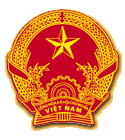 CỘNG HÒA XÃ HỘI CHỦ NGHĨA VIỆT NAMQCVN 16:2019/BXDQUY CHUẨN KỸ THUẬT QUỐC GIA VỀ SẢN PHẨM, HÀNG HÓA VẬT LIỆU XÂY DỰNG National Technical Regulationson Products, Goods of Building MaterialsHÀ NỘI - 2019MỤC LỤCLời nói đầuQUY CHUẨN KỸ THUẬT QUỐC GIA VỀ SẢN PHẨM,HÀNG HÓA VẬT LIỆU XÂY DỰNG National Technical Regulations on Products, Goods of Building MaterialsPHẦN 1. QUY ĐỊNH CHUNG1.1. Phạm vi điều chỉnh1.1.1. Quy chuẩn này quy định yêu cầu về kỹ thuật và quản lý chất lượng các sản phẩm, hàng hoá vật liệu xây dựng nêu trong Bảng 1, Phần 2, thuộc Nhóm 2 theo quy định tại Luật Chất lượng sản phẩm, hàng hóa (sau đây gọi là sản phẩm, hàng hoá vật liệu xây dựng) được sản xuất trong nước, nhập khẩu, kinh doanh, lưu thông trên thị trường và sử dụng vào các công trình xây dựng trên lãnh thổ Việt Nam.1.1.2. Quy chuẩn này không áp dụng cho sản phẩm, hàng hoá vật liệu xây dựng nhập khẩu dưới dạng mẫu thử, hàng mẫu, hàng trưng bày triển lãm hội chợ; hàng hoá tạm nhập tái xuất không tiêu thụ và sử dụng tại Việt Nam, hàng hoá quá cảnh.1.2. Giải thích từ ngữTrong Quy chuẩn này, các từ ngữ dưới đây được hiểu như sau:1.2.1. Sản phẩm, hàng hoá vật liệu xây dựng thuộc nhóm 2 là sản phẩm, hàng hoá trong điều kiện vận chuyển, lưu giữ, bảo quản, sử dụng hợp lý và đúng mục đích vẫn tiềm ẩn khả năng gây hại cho người, động vật, thực vật, tài sản, môi trường.1.2.2. Mã HS là mã số phân loại hàng hoá xuất nhập khẩu ghi trong Danh mục hàng hoá xuất khẩu, nhập khẩu Việt Nam do Bộ Tài chính ban hành. 1.2.3. Xi măng là chất kết dính thủy dạng bột mịn, khi trộn với nước tạo thành dạng hồ dẻo có khả năng đóng rắn trong không khí và trong nước nhờ phản ứng hóa lý thành vật liệu dạng đá.1.2.4. Phụ gia cho xi măng và bê tông là vật liệu vô cơ thiên nhiên hoặc nhân tạo ở dạng bột mịn hoặc nghiền mịn, được đưa vào trong quá trình nghiền xi măng hoặc trộn bê tông nhằm mục đích cải thiện tính chất của xi măng, thành phần cấp phối hạt và cấu trúc của đá xi măng và bê tông.1.2.4.1. Thạch cao phospho là sản phẩm tái chế từ bã thải quá trình sản xuất acid trihydro tetraoxophosphat (H3PO4).1.2.4.2. Tro bay là loại thải phẩm bụi mịn thu được từ thiết bị lọc bụi của nhà máy nhiệt điện trong quá trình đốt than. 1.2.4.3. Xỉ đáy là loại thải phẩm thu được ở đáy lò của nhà máy nhiệt điện trong quá trình đốt than thường ở dạng cục hoặc dạng hạt. 1.2.4.4. Tro xỉ nhiệt điện là loại thải phẩm thu được của quá trình đốt than trong các nhà máy nhiệt điện than bao gồm tro bay hoặc xỉ đáy hoặc tro bay và xỉ đáy. 1.2.4.5. Xỉ hạt lò cao là vật liệu dạng hạt, có cấu trúc dạng thủy tinh được tạo ra từ xỉ nóng chảy sinh ra trong quá trình luyện gang trong lò cao, khi được làm lạnh nhanh bằng nước. 1.2.4.6. Xỉ hạt lò cao nghiền mịn là xỉ hạt lò cao được nghiền đến độ mịn cần thiết, trong một số trường hợp có thể pha trộn thêm thạch cao và phụ gia công nghệ. 1.2.5.Cốt liệu là các vật liệu rời nguồn gốc tự nhiên hoặc nhân tạo có thành phần hạt xác định, khi nhào trộn với xi măng và nước tạo thành bê tông hoặc vữa. Theo kích thước hạt, cốt liệu được phân ra cốt liệu nhỏ và cốt liệu lớn.1.2.5.1. Cốt liệu nhỏ là hỗn hợp các hạt cốt liệu kích thước chủ yếu từ 0,14 mm đến 5 mm. Cốt liệu nhỏ có thể là cát tự nhiên, cát nghiền và hỗn hợp từ cát tự nhiên và cát nghiền.1.2.5.2. Cốt liệu lớn là hỗn hợp các hạt cốt liệu có kích thước từ 5 mm đến 70 mm. Cốt liệu lớn có thể là đá dăm, sỏi, sỏi dăm (đập hoặc nghiền từ sỏi) và hỗn hợp từ đá dăm và sỏi hay sỏi dăm.1.2.6. Cát xây dựng là hỗn hợp các hạt cốt liệu nhỏ có kích thước chủ yếu từ 0,14 mm đến 5 mm. Cát xây dựng có thể là cát tự nhiên, cát nghiền và hỗn hợp từ cát tự nhiên và cát nghiền.1.2.6.1. Cát tự nhiên là hỗn hợp các hạt cốt liệu nhỏ được hình thành do quá trình phong hoá của các đá tự nhiên.1.2.6.2. Cát nghiền là hỗn hợp các hạt cốt liệu có kích thước nhỏ hơn 5 mm thu được do đập và hoặc nghiền từ các loại đá tự nhiên có cấu trúc đặc chắc. 1.2.7. Gạch, đá ốp lát là các sản phẩm gạch, đá dạng tấm có nguồn gốc nhân tạo hoặc tự nhiên, có thể hoàn thiện hoặc chưa hoàn thiện cạnh/bề mặt, dùng để ốp hoặc lát cho công trình xây dựng.Đá ốp lát nhân tạo trên cơ sở chất kết dính hữu cơ được chế tạo từ cốt liệu đá thiên nhiên, nhân tạo (silica, quartz, granite), chất kết dính hữu cơ, phụ gia và bột màu, tạo hình bằng phương pháp rung ép, có hút chân không sau đó gia nhiệt.1.2.8. Gạch đất sét nung là sản phẩm được sản xuất từ đất sét (có thể pha phụ gia), tạo hình và nung ở nhiệt độ thích hợp.1.2.9. Gạch bê tông là sản phẩm được sản xuất từ hỗn hợp bê tông, bao gồm xi măng, cốt liệu, nước, có hoặc không có phụ gia khoáng và phụ gia hoá học. 1.2.10. Bê tông khí chưng áp là bê tông nhẹ có cấu trúc rỗng, được sản xuất từ hỗn hợp gồm chất kết dính, nguyên liệu có hàm lượng ôxit silic cao ở dạng bột mịn, chất tạo khí và nước; đóng rắn ở môi trường nhiệt - ẩm áp suất cao trong autoclave.Sản phẩm bê tông khí chưng áp là bê tông khí chưng áp được sản xuất dưới dạng khối hoặc dạng tấm nhỏ không có thanh cốt gia cường hoặc dạng tấm có lưới cốt thép gia cường phù hợp dùng để xây, lắp các kết cấu tường, vách ngăn trong các công trình xây dựng.1.2.11. Tấm tường rỗng bê tông đúc sẵn theo công nghệ đùn ép có các lõi rỗng xuyên suốt chiều dài tấm.1.2.12. Kính xây dựng là các loại sản phẩm kính sử dụng và lắp đặt trong công trình xây dựng.1.2.13. Tấm sóng amiăng xi măng có màu xám nhạt tự nhiên hoặc sơn phủ bề mặt, được sản xuất theo phương pháp xeo từ hai nguyên liệu cơ bản là xi măng pooc lăng và amiăng crizôtin.1.2.14. Amiăng crizôtin (amiăng trắng) là nhóm khoáng vật secpentin chỉ có khoáng crizôtin (Chrysotile) (3MgO.2SiO2.2H2O) có dạng sợi, màu trắng đục.1.2.15. Sơn tường dạng nhũ tương là hệ sơn phân tán hoặc hòa tan trong nước, được sử dụng để sơn trang trí hoàn thiện công trình.1.2.16. Tấm thạch cao là sản phẩm chứa phần lõi thạch cao không cháy (hàm lượng CaSO4.2H2O lớn hơn 70%), bề mặt có lớp giấy được dính chặt với lõi. Panel thạch cao có sợi gia cường có thành phần chính là thạch cao và sợi gia cường được phân tán trên toàn bộ sản phẩm.1.2.17. Thanh định hình (profile) poly (vinyl clorua) không hóa dẻo (PVC-U) dùng để chế tạo cửa sổ và cửa đi là sản phẩm được sản xuất theo công nghệ đùn từ PVC-U ở dạng hạt hoặc dạng bột.1.2.18. Chất hữu cơ dễ bay hơi (VOC - Volatile Organic Compounds) là những chất hữu cơ ở dạng rắn và/hoặc lỏng có thể bay hơi tự nhiên trong điều kiện áp suất khí quyển tại nhiệt độ thường, có khả năng gây nguy hại cho con người và môi trường. 1.2.19. Lô sản phẩm là tập hợp một loại sản phẩm, hàng hoá vật liệu xây dựng có cùng thông số kỹ thuật và được sản xuất cùng một đợt trên cùng một dây chuyền công nghệ.1.2.20. Lô hàng hóa là tập hợp một loại sản phẩm, hàng hoá vật liệu xây dựng được xác định về số lượng, có cùng nội dung ghi nhãn, do một tổ chức, cá nhân sản xuất, nhập khẩu tại cùng một địa điểm được phân phối, tiêu thụ trên thị trường.1.2.21. Mẫu điển hình của sản phẩm, hàng hóa vật liệu xây dựng là mẫu đại diện cho một kiểu, loại cụ thể của sản phẩm, hàng hóa được sản xuất theo cùng một dạng thiết kế, trong cùng một điều kiện và sử dụng cùng loại nguyên vật liệu.1.2.22. Mẫu đại diện của lô sản phẩm, hàng hoá vật liệu xây dựng là mẫu được lấy theo tỷ lệ và ngẫu nhiên từ cùng một lô hàng hoá và đảm bảo tính đại diện cho toàn bộ lô hàng hoá, được dùng để đánh giá, chứng nhận hợp quy.1.3. Quy định chung1.3.1. Các sản phẩm, hàng hoá vật liệu xây dựng phải đảm bảo không gây mất an toàn trong quá trình vận chuyển, lưu giữ, bảo quản, sử dụng hợp lý và đúng mục đích.1.3.2. Các tổ chức, cá nhân sản xuất, nhập khẩu phải kê khai đúng chủng loại sản phẩm, hàng hoá vật liệu xây dựng phù hợp với danh mục sản phẩm quy định tại Bảng 1, Phần 2. Nếu chưa rõ, cần phối hợp với tổ chức chứng nhận hợp quy để thực hiện việc định danh chủng loại sản phẩm. Tên các sản phẩm nêu tại Bảng 1, Phần 2 được quy định dựa theo tiêu chuẩn quốc gia (TCVN) hoặc quốc tế.1.3.3. Các sản phẩm, hàng hoá vật liệu xây dựng quy định tại Bảng 1, Phần 2 khi lưu thông trên thị trường phải có (giấy) chứng nhận hợp quy, công bố hợp quy và thông báo tiếp nhận hồ sơ công bố hợp quy của Sở Xây dựng tỉnh, thành phố trực thuộc Trung ương nơi tổ chức, cá nhân đăng ký kinh doanh. Dấu hợp quy được sử dụng trực tiếp trên sản phẩm hoặc trên bao gói hoặc trên nhãn gắn trên sản phẩm hoặc trong chứng chỉ chất lượng, tài liệu kỹ thuật của sản phẩm.1.4. Tài liệu viện dẫnCác tài liệu viện dẫn sau là cần thiết khi áp dụng quy chuẩn này. 1.4.1. Sản phẩm xi măng, phụ gia cho xi măng và bê tôngTCVN 2682:2009, Xi măng poóc lăng - Yêu cầu kỹ thuậtTCVN 6260:2009, Xi măng poóc lăng hỗn hợp - Yêu cầu kỹ thuậtTCVN 6067:2018, Xi măng poóc lăng bền sun phát - Yêu cầu kỹ thuậtTCVN 7711:2013, Xi măng poóc lăng hỗn hợp bền sun phátTCVN 141:2008, Xi măng poóc lăng - Phương pháp phân tích hóa họcTCVN 6016:2011, Xi măng - Phương pháp thử - Xác định cường độTCVN 6017:2015, Xi măng - Phương pháp thử - Xác định thời gian đông kết và độ ổn địnhTCVN 8877:2011, Xi măng - Phương pháp thử - Xác định độ nở autoclaveTCVN 7713:2007, Xi măng- Xác định sự thay đổi chiều dài thanh vữa trong dung dịch sunphatTCVN 9807:2013, Thạch cao dùng để sản xuất xi măngTCVN 11833:2017, Thạch cao phospho dùng để sản xuất xi măngTCVN 4315:2007, Xỉ hạt lò cao để sản xuất xi măngTCVN 11586:2016, Xỉ hạt lò cao nghiền mịn dùng cho bê tông và vữaTCVN 8265:2009, Xỉ hạt lò cao - Phương pháp phân tích hóa họcTCVN 10302:2014, Phụ gia tro bay hoạt tính dùng cho bê tông, vữa xây và xi măngTCVN 6882:2016, Phụ gia khoáng cho xi măngTCVN 8262:2009, Tro bay - Phương pháp phân tích hóa họcTCVN 8826:2011, Phụ gia hoá học cho bê tôngTCVN 9339:2012, Bê tông và vữa xây dựng - Phương pháp xác định pH bằng máy đo pH1.4.2. Cốt liệu xây dựngTCVN 7570:2006, Cốt liệu cho bê tông và vữa - Yêu cầu kỹ thuậtTCVN 9205:2012, Cát nghiền cho bê tông và vữaTCVN 7572-2:2006, Cốt liệu cho bê tông và vữa - Phương pháp thử - Phần 2: Xác định thành phần hạtTCVN 7572-8:2006, Cốt liệu cho bê tông và vữa - Phương pháp thử - Phần 8: Xác định hàm lượng bùn, bụi, sét trong cốt liệu và hàm lượng sét cục trong cốt liệu nhỏTCVN 7572-9:2006, Cốt liệu cho bê tông và vữa - Phương pháp thử - Phần 9: Xác định tạp chất hữu cơTCVN 7572-11:2006, Cốt liệu cho bê tông và vữa - Phương pháp thử - Phần 11: Xác định độ nén dậpTCVN 7572-14:2006, Cốt liệu cho bê tông và vữa - Phương pháp thử - Phần 14: Xác định khả năng phản ứng kiềm - silicTCVN 7572-15:2006, Cốt liệu cho bê tông và vữa - Phương pháp thử - Phần 15: Xác định hàm lượng clorua1.4.3. Sản phẩm gạch, đá ốp látTCVN 7483:2005, Gạch gốm ốp lát đùn dẻo - Yêu cầu kỹ thuậtTCVN 7745:2007, Gạch gốm ốp lát ép bán khô - Yêu cầu kỹ thuậtTCVN 4732:2016, Đá ốp lát tự nhiênTCVN 8057:2009, Đá ốp lát nhân tạo trên cơ sở chất kết dính hữu cơTCVN 6415-3:2016, Gạch gốm ốp lát - Phương pháp thử - Phần 3: Xác định độ hút nước, độ xốp biểu kiến, khối lượng riêng tương đối và khối lượng thể tíchTCVN 6415-4:2016, Gạch gốm ốp lát - Phương pháp thử - Phần 4: Xác định độ bền uốn và lực uốn gẫyTCVN 6415-8:2016, Gạch gốm ốp lát - Phương pháp thử - Phần 8: Xác định hệ số giãn nở nhiệt dàiTCVN 6415-10:2016, Gạch gốm ốp lát - Phương pháp thử - Phần 10: Xác định hệ số giãn nở ẩmTCVN 6415-17:2016, Gạch gốm ốp lát - Phương pháp thử - Phần 17: Xác định hệ số ma sát1.4.4. Vật liệu xâyTCVN 1450:2009, Gạch rỗng đất sét nungTCVN 1451:1998, Gạch đặc đất sét nungTCVN 6355:2009, Gạch xây - Phương pháp thửTCVN 6477:2016, Gạch bê tôngTCVN 7959:2017, Bê tông nhẹ - Sản phẩm bê tông khí chưng áp - Yêu cầu kỹ thuậtTCVN 11524:2016, Tấm tường rỗng bê tông đúc sẵn theo công nghệ đùn épTCVN 3113:1993, Bê tông nặng - Phương pháp xác định độ hút nướcTCVN 9311-8:2012, Thí nghiệm chịu lửa - Các bộ phận công trình xây dựng - Phần 8: các yêu cầu riêng đối với bộ phận ngăn cách đứng không chịu tải1.4.5. Sản phẩm kính xây dựngTCVN 7218:2018, Kính tấm xây dựng - Kính nổi - Yêu cầu kỹ thuậtTCVN 7219:2018, Kính tấm xây dựng - Phương pháp thửTCVN 7455: 2013, Kính xây dựng – Kính phẳng tôi nhiệtTCVN 7364: 2018, Kính xây dựng. Kính dán nhiều lớp và kính dán an toàn nhiều lớpTCVN 8261:2009, Kính xây dựng – Phương pháp thử - Xác định ứng suất bề mặt và ứng suất cạnh của kính bằng phương pháp quang đàn hồi không phá hủy sản phẩmTCVN 8260:2009, Kính xây dựng - Kính hộp gắn kín cách nhiệt1.4.6. Sản phẩm vật liệu xây dựng khácTCVN 4434:2000, Tấm sóng amiăng xi măng - Yêu cầu kỹ thuậtTCVN 4435:2000, Tấm sóng amiăng xi măng - Phương pháp thửTCVN 9188:2012, Amiăng Crizôtin để sản xuất tấm sóng amiăng xi măngASTM C1396/C1396M-17, Standard Specification for Gypsum Board/Yêu cầu kỹ thuật cho tấm thạch caoASTM C1278/C1278M-17, Standard Specification for Fiber-Reinforced Gypsum Panel/Yêu cầu kỹ thuật cho panel thạch cao có sợi gia cườngASTM C 473-17, Standard Test Methods for Physical Testing of Gypsum Panel Products/Tiêu chuẩn phương pháp thử cơ lý cho sản phẩm tấm thạch caoASTM C471M-16a, Standard test methods for chemical analysis of gypsum and gypsum products/Tiêu chuẩn phương pháp thử phân tích hóa cho sản phẩm tấm thạch cao.TCVN 8652:2012, Sơn tường dạng nhũ tương - Yêu cầu kỹ thuậtTCVN 2090:2015, Sơn, vecni và nguyên liệu cho sơn, vecni - Lấy mẫuTCVN 2097:2015, Sơn và vecni - Phép thử cắt ôTCVN 8653-4:2012, Sơn tường dạng nhũ tương - Phương pháp thử - Phần 4: Xác định độ bền rửa trôi của màng sơnTCVN 8653-5:2012, Sơn tường dạng nhũ tương - Phương pháp thử - Phần 5: Xác định độ bền chu kỳ nóng lạnh của màng sơnTCVN 5839:1994, Nhôm và hợp kim nhôm - Thanh, thỏi, ống và profin - Tính chất cơ lýTCVN 197-1:2014, Vật liệu kim loại -Thử kéo - Phần 1: Phương pháp thử ở nhiệt độ phòngTCVN 5910:1995, Nhôm và hợp kim nhôm gia công áp lực - Thành phần hóa học và dạng sản phẩm ASTM E1251-17a, Standard test method for analysis of Aluminum and Aluminum Alloys by spark atomic emission spectrometry /Tiêu chuẩn phương pháp phân tích thành phần hóa học của Nhôm và hợp kim nhôm bằng quang phổ phát xạ chân khôngTCVN 7452-4:2004, Cửa sổ và cửa đi - Phương pháp thử - Phần 4: Xác định độ bền góc hàn thanh profile U-PVCBS EN 12608-1:2016, Unplasticized poly(vinyl chloride) (PVC-U) profiles for the fabrication of windows and doors. Classification, requirements and test methods. Non-coated PVC-U profiles with light coloured surfaces/Thanh định hình polyvinylclorua không hóa dẻo (PVC-U) để chế tạo cửa đi và cửa sổ. Phân loại, yêu cầu kỹ thuật và phương pháp thử - Phần 1: Thanh định hình PVC-U không phủ có bề mặt màu sángBS EN 477, Unplasticized polyvinylchloride (PVC-U) profiles for the fabrication of windows and doors. Determination of the resistance to impact of main profiles by falling mass /Thanh định hình polyvinylclorua không hóa dẻo (PVC-U) để chế tạo cửa đi và cửa sổ - Xác định độ bền va đập theo phương pháp khối rơi đối với thanh profile chínhBS EN 478, Unplasticized polyvinylchloride (PVC-U) profiles for the fabrication of windows and doors. Appearance after exposure at 1500C. Test method/Thanh định hình polyvinylclorua không hóa dẻo (PVC-U) để chế tạo cửa đi và cửa sổ - Ngoại quan sau khi phơi nhiệt ở 150 0C - Phương pháp thửBS EN 479, Unplasticized polyvinylchloride (PVC-U) profiles for the fabrication of windows and doors. Determination of heat reversion/Thanh định hình polyvinylclorua không hóa dẻo (PVC-U) để chế tạo cửa đi và cửa sổ - Xác định độ ổn định kích thước sau khi lão hóa nhiệt1.4.7. Sản phẩm ống TCVN 6149-1:2009 (ISO 1167-1:2007) Ống, phụ tùng và hệ thống phụ tùng bằng nhựa nhiệt dẻo dùng để vận chuyển chất lỏng - Xác định độ bền với áp suất bên trong – Phần 1: Phương pháp thử chungTCVN 6149-2:2009 (ISO 1167-2:2007) Ống, phụ tùng và hệ thống phụ tùng bằng nhựa nhiệt dẻo dùng để vận chuyển chất lỏng - Xác định độ bền với áp suất bên trong – Phần 2: Chuẩn bị mẫu thửTCVN 6149-3:2009 (ISO 1167-3:2007) Ống, phụ tùng và hệ thống phụ tùng bằng nhựa nhiệt dẻo dùng để vận chuyển chất lỏng - Xác định độ bền với áp suất bên trong - Phần 3: Chuẩn bị các chi tiết để thửTCVN 6253:2003 (ISO 8795:2001) Hệ thống ống nhựa dùng để vận chuyển nước sinh hoạt. Đánh giá sự hoà tan. Xác định giá trị hoà tan của ống nhựa, phụ tùng nối và đầu nốiTCVN 7305-2:2008 Hệ thống ống nhựa - Ống Polyetylen (PE) và phụ tùng dùng để cấp nước – Phần 2: ỐngTCVN 7305-3:2008 (ISO 4427-3:2007) Hệ thống ống nhựa - Ống nhựa polyetylen (PE) và phụ tùng dùng để cấp nước - Phần 3: Phụ tùngTCVN 7306:2008 (ISO 9852 : 2007) Ống poly(vinyl clorua) không hóa dẻo (PVC-U) – Độ bền chịu diclometan ở nhiệt độ quy định (DCMT) - Phương pháp thửTCVN 7417-1:2010 (IEC 61386-1:2008) về Hệ thống ống dùng cho lắp đặt cáp - Phần 1: Yêu cầu chungTCVN 8491-2:2011, Hệ thống ống bằng chất dẻo dùng cho hệ thống cấp nước thoát nước và cống rãnh được đặt ngầm và nổi trên mặt đất trong điều kiện có áp suất - Poly (Vinyl Clorua) không hóa dẻo (PVC-U) - Phần 2: Ống​TCVN 8491-3:2011, Hệ thống ống bằng chất dẻo dùng cho hệ thống cấp nước thoát nước và cống rãnh được đặt ngầm và nổi trên mặt đất trong điều kiện có áp suất - Poly (Vinyl Clorua) không hóa dẻo (PVC-U) - Phần 3: Phụ tùngTCVN 8850:2011 (ISO 9969:2007), Ống bằng nhựa nhiệt dẻo - Xác định độ cứng vòngTCVN 8851:2011 (ISO 13968:2008), Hệ thống đường ống và ống bằng chất dẻo - Ống bằng nhựa nhiệt dẻo - Xác định độ đàn hồi vòngTCVN 9562:2017 (ISO 10639:2017), Hệ thống ống bằng chất dẻo cấp nước chịu áp và không chịu áp - Hệ thống ống nhựa nhiệt rắn gia cường thuỷ tinh (GRP) trên cơ sở nhựa polyeste không no (UP)TCVN 10097-2:2013 (ISO 15874-2:2013), Hệ thống ống chất dẻo dùng để dẫn nước nóng và nước lạnh - Polypropylen (PP) - Phần 2: ỐngTCVN 10097-3:2013 (ISO 15874-3:2013), Hệ thống ống chất dẻo dùng để dẫn nước nóng và nước lạnh - Polypropylen (PP) - Phần 3: Phụ tùngTCVN 10769:2015 (ISO 7685:1998), Hệ thống đường ống bằng chất dẻo - Ống nhựa nhiệt rắn gia cường thủy tinh (GRP) - Xác định độ cứng vòng riêng ban đầu.TCVN 10967:2015 (ISO 8513:2014), Hệ thống đường ống bằng chất dẻo - Ống nhựa nhiệt rắn gia cường sợi thủy tinh (GRP) - Phương pháp xác định độ bền kéo theo chiều dọc biểu kiến ban đầuTCVN 11821-2:2017 (ISO 21138-2:2007), Hệ thống ống chất dẻo thoát nước và nước thải chôn ngầm không chịu áp - Hệ thống ống thành kết cấu bằng poly(vinyl clorua) không hoá dẻo (PVC-U), polypropylen (PP) và polyetylen (PE) - Phần 2: Ống và phụ tùng có bề mặt ngoài nhẵn, kiểu ATCVN 11821-3:2017 (ISO 21138-3:2007), Hệ thống ống chất dẻo thoát nước và nước thải chôn ngầm không chịu áp - Hệ thống ống thành kết cấu bằng poly(vinyl clorua) không hoá dẻo (PVC-U), polypropylen (PP) và polyetylen (PE) - Phần 3: Ống và phụ tùng có bề mặt ngoài không nhẵn, kiểu BTCVN 10970:2015 (ISO 10468:2003 with amendment 1:2010), Ống nhựa nhiệt rắn gia cường sợi thủy tinh (GRP) - Xác định độ cứng rão vòng riêng dài hạn ở điều kiện ướt và tính toán hệ số rão ướtISO 4435:2003, Plastics piping systems for non-pressure underground drainage and sewerage - Unplasticized poly(vinyl chloride) (PVC-U) (Hệ thống ống bằng chất dẻo dùng cho hệ thống thoát nước và nước thải chôn ngầm không chịu áp – Poly (vinyl clorua) không hóa dẻo (PVC-U))ISO 8772:2006, Plastics piping systems for non-pressure underground drainage and sewerage - Polyethylene (PE) (Hệ thống ống bằng chất dẻo dùng cho hệ thống thoát nước và nước thải chôn ngầm không chịu áp – Polyethylenne (PE))ISO 8773:2006, Plastics piping systems for non-pressure underground drainage and sewerage - Polypropylene (PP) (Hệ thống ống bằng chất dẻo dùng cho hệ thống thoát nước và nước thải chôn ngầm không chịu áp – Polypropylene (PP))ISO 9854-1:1994, Thermoplastics pipes for the transport of fluids - Determination of pendulum impact strength by the Charpy method - Part 1: General test method (Ống nhựa nhiệt dẻo dùng để vận chuyển chất lỏng - Xác định độ bền va đập con lắc bằng phương pháp Charpy - Phần 1: Phương pháp thử chung)ISO 9854-2:1994, Thermoplastics pipes for the transport of fluids - Determination of pendulum impact strength by the Charpy method - Part 2: Test conditions for pipes of various materials (Ống nhựa nhiệt dẻo dùng để vận chuyển chất lỏng - Xác định độ bền va đập con lắc bằng phương pháp Charpy - Phần 2: Điều kiện thử cho các ống làm từ các vật liệu khác nhau)ISO 10467:2018, Plastics piping systems for pressure and non-pressure drainage and sewerage - Glass-reinforced thermosetting plastics (GRP) systems based on unsaturated polyester (UP) resin (Hệ thống đường ống bằng chất dẻo dùng cho thoát nước và nước thải chịu áp và không chịu áp - Ống nhựa nhiệt rắn gia cường sợi thủy tinh (GRP) trên cơ sở polyester không no (UP))PHẦN 2. QUY ĐỊNH VỀ KỸ THUẬT2.1. Nhà sản xuất, nhập khẩu phải công bố bằng văn bản hàm lượng VOC có trong sản phẩm sơn. 2.2. Không sử dụng nguyên liệu amiăng amfibôn (tên viết khác amfibole) cho chế tạo các sản phẩm vật liệu xây dựng. Nhóm amiăng amfibôn bị cấm sử dụng gồm 05 loại sau: - Amosite (amiăng nâu): Dạng sợi, màu nâu, công thức hoá học: 5,5FeO.1,5MgO. 8SiO2.H2O;- Crocidolite (amiăng xanh): Dạng sợi, màu xanh, công thức hoá học: 3H2O.2Na2O. 6(Fe2,Mg)O.2Fe2O3.17SiO2; - Anthophilite: Dạng sợi, có màu, công thức hoá học: 7(Mg,Fe)O.8SiO2(OH)2;- Actinolite: Dạng sợi, có màu, công thức hoá học: 2CaO.4MgO.FeO.8SiO2.H2O; - Tremolite: Dạng sợi, có màu, công thức hoá học: 2CaO.5MgO.8SiO2.H2O.2.3. Các sản phẩm, hàng hóa vật liệu xây dựng phải được kiểm tra các chỉ tiêu kỹ thuật theo các phương pháp thử tương ứng và phải thỏa mãn mức yêu cầu quy định trong Bảng 1.QCVN 16:2019/BXDBảng 1 – Danh mục sản phẩm, hàng hóa vật liệu xây dựng Nhóm 2PHẦN 3. QUY ĐỊNH VỀ QUẢN LÝ3.1. Quy định về chứng nhận hợp quy, công bố hợp quy3.1.1. Các sản phẩm, hàng hoá vật liệu xây dựng phải được công bố hợp quy phù hợp với các quy định kỹ thuật nêu trong Phần 2 dựa trên kết quả chứng nhận hợp quy của Tổ chức chứng nhận hợp quy được Bộ Xây dựng chỉ định hoặc thừa nhận.3.1.2. Việc đánh giá sự phù hợp cho các sản phẩm hàng hóa vật liệu xây dựng nêu ở Bảng 1 Phần 2 được thực hiện theo các phương thức đánh giá quy định tại Thông tư 28/2012/TT-BKHCN ngày 12/12/2012; Thông tư 02/2017/TT-BKHCN ngày 31/3/2017. - Phương thức 1: thử nghiệm mẫu điển hình; Hiệu lực của Giấy chứng nhận hợp quy là 1 năm và có giá trị đối với kiểu loại sản phẩm hàng hóa được lấy mẫu thử nghiệm. - Phương thức 5: Thử nghiệm mẫu điển hình và đánh giá quá trình sản xuất; giám sát thông qua thử nghiệm mẫu lấy tại nơi sản xuất hoặc trên thị trường kết hợp với đánh giá quá trình sản xuất. Hiệu lực của Giấy chứng nhận hợp quy là không quá 3 năm và giám sát hàng năm thông qua việc thử nghiệm mẫu tại nơi sản xuất hoặc trên thị trường kết hợp với đánh giá quá trình sản xuất. Phương thức này áp dụng đối với các loại sản phẩm được sản xuất bởi cơ sở sản xuất trong nước hoặc nước ngoài đã xây dựng và duy trì ổn định hệ thống quản lý chất lượng.- Phương thức 7: Thử nghiệm, đánh giá lô sản phẩm, hàng hóa. Hiệu lực của Giấy chứng nhận hợp quy chỉ có giá trị cho lô sản phẩm, hàng hóa.3.1.3. Áp dụng biện pháp miễn giảm kiểm tra chất lượng hàng hóa nhóm 2 nhập khẩu theo quy định tại khoản 3 Điều 4 Nghị định 154/2018/NĐ-CP ngày 09/11/2018 của Chính phủ sửa đổi, bổ sung, bãi bỏ một số quy định về điều kiện đầu tư, kinh doanh trong lĩnh vực quản lý nhà nước của Bộ Khoa học và Công nghệ và một số quy định về kiểm tra chuyên ngành.3.1.4. Phương pháp lấy mẫu, quy cách và khối lượng mẫu điển hình- Phương pháp lấy mẫu điển hình tuân theo các quy định nêu trong tiêu chuẩn quốc gia hiện hành về phương pháp lấy mẫu và chuẩn bị mẫu thử đối với sản phẩm tương ứng.- Quy cách và khối lượng mẫu điển hình cho mỗi lô sản phẩm tuân theo quy định trong Bảng 1, Phần 2 tương ứng với từng loại sản phẩm.3.2. Quy định về bao gói, ghi nhãn, vận chuyển và bảo quản3.2.1. Phải ghi nhãn cho tất cả các sản phẩm, hàng hóa vật liệu xây dựng. Việc ghi nhãn sản phẩm, hàng hóa thực hiện theo các quy định hiện hành của pháp luật về ghi nhãn sản phẩm, hàng hóa.3.2.2. Quy định về bao gói (với sản phẩm đóng bao, kiện, thùng), vận chuyển và bảo quản được nêu trong tiêu chuẩn đối với sản phẩm đó._______________PHỤ LỤCPHỤ LỤC 1.2.2 - Xi măng poóc lăng bền sun phátPHỤ LỤC 1.5 - Tro bay dùng cho bê tông, vữa xây và xi măngPHỤ LỤC 2.1.1 - Cát tự nhiên dùng cho bê tông và vữaBảng 2.1.1 - Thành phần hạt của cátPHỤ LỤC 2.1.2 - Cốt liệu lớn (đá dăm, sỏi và sỏi dăm) dùng cho bê tông và vữaBảng 2.1.2-1 - Thành phần hạt của cốt liệu lớnBảng 2.1.2-2 - Mác của đá dăm từ đá thiên nhiên theo độ nén dập trong xi lanhPHỤ LỤC 2.2- Cát nghiền dùng cho bê tông và vữaBảng 2.2 - Thành phần hạt của cát nghiềnPHỤ LỤC 3.1 – Gạch gốm ốp látBảng 3.1.1. Gạch gốm ốp lát ép bán khô (Nhóm B)Bảng 3.1.2. Gạch gốm ốp lát đùn dẻo (Nhóm A)Ghi chú:Cỡ lô sản phẩm gạch gốm ốp lát không lớn hơn 1500 m2. Đối với sản phẩm gạch gốm ốp lát (thứ tự 1 mục III, Bảng 1), quy định cụ thể về quy cách mẫu và chỉ tiêu kỹ thuật cần kiểm tra như sau:- Đối với gạch có kích thước cạnh nhỏ hơn 2 cm (có thể ở dạng viên/thanh hay dán thành vỉ): cần kiểm tra chỉ tiêu: 1. ; số lượng mẫu thử: 12 viên gạch nguyên hoặc không nhỏ hơn 0,25 m2.- Đối với gạch có kích thước cạnh từ 2 cm đến nhỏ hơn 10 cm (có thể ở dạng viên/thanh hay dán thành vỉ): cần kiểm tra chỉ tiêu: 1., 3.; số lượng mẫu thử: 12 viên gạch nguyên hoặc không nhỏ hơn 0,25 m2.- Đối với gạch có kích thước cạnh từ 10 cm đến nhỏ hơn 20 cm: cần kiểm tra chỉ tiêu số 1., 3., 4.; Số lượng mẫu thử: 20 viên gạch nguyên hoặc không nhỏ hơn 0,36 m2.- Đối với gạch có kích thước cạnh lớn hơn hoặc bằng 20 cm: cần kiểm tra chỉ tiêu 1., 2., 3., 4., 5.; Số lượng mẫu: 5 viên gạch nguyên và/hoặc không nhỏ hơn 0,5 m2.PHỤ LỤC 3.2 – Đá ốp lát tự nhiênPHỤ LỤC 4.1. – Gạch đất sét nungBảng 4.1 - Cường độ nén và uốn của gạch đất sét nungĐơn vị tính bằng MPaPHỤ LỤC 4.2 - Gạch bê tôngBảng 4.2 - Cường độ chịu nén, độ hút nước và độ thấm nước của gạch bê tôngPHỤ LỤC 4.3 - Sản phẩm bê tông khí chưng ápBảng 4.3 - Cường độ nén và khối lượng thể tích khôPHỤ LỤC 5.1 – Kính nổiBảng 5.1.1 - Chiều dày danh nghĩa, sai số kích thước cho phép và độ xuyên quangBảng 5.1.2 - Chỉ tiêu chất lượng các khuyết tật ngoại quanPHỤ LỤC 5.2 – Kính phẳng tôi nhiệtBảng 5.2 – Chiều dày danh nghĩa và sai lệch cho phépĐơn vị tính bằng milimetLời nói đầuLời nói đầu3Phần 1. QUY ĐỊNH CHUNGPhần 1. QUY ĐỊNH CHUNG41.1.Phạm vi điều chỉnh41.2.Giải thích từ ngữ41.3.Quy định chung61.4.Tài liệu viện dẫn7PHẦN 2. QUY ĐỊNH KỸ THUẬTPHẦN 2. QUY ĐỊNH KỸ THUẬT12PHẦN 3. QUY ĐỊNH VỀ QUẢN LÝPHẦN 3. QUY ĐỊNH VỀ QUẢN LÝ233.1.Quy định về chứng nhận hợp quy, công bố hợp quy233.2.Quy định về bao gói, ghi nhãn, vận chuyển và bảo quản23PHỤ LỤC	24QCVN 16:2019/BXD thay thế QCVN 16:2017/BXD.QCVN 16:2019/BXD do Viện Vật liệu xây dựng biên soạn, Bộ Khoa học và Công nghệ thẩm định, Vụ Khoa học Công nghệ và Môi trường trình duyệt và được ban hành kèm theo Thông tư số……/2019/TT-BXD ngày…..tháng..…năm 2019 của Bộ trưởng Bộ Xây dựng.TTTTTên sản phẩmChỉ tiêu kỹ thuậtMức yêu cầuMức yêu cầuMức yêu cầuMức yêu cầuMức yêu cầuMức yêu cầuMức yêu cầuPhương pháp thửQuy cách mẫuMã hàng hóa xuất khẩu, nhập khẩu (HS)Mã hàng hóa xuất khẩu, nhập khẩu (HS)IIXi măng, phụ gia cho xi măng và bê tôngXi măng, phụ gia cho xi măng và bê tôngXi măng, phụ gia cho xi măng và bê tôngXi măng, phụ gia cho xi măng và bê tôngXi măng, phụ gia cho xi măng và bê tôngXi măng, phụ gia cho xi măng và bê tôngXi măng, phụ gia cho xi măng và bê tôngXi măng, phụ gia cho xi măng và bê tôngXi măng, phụ gia cho xi măng và bê tôngXi măng, phụ gia cho xi măng và bê tôngXi măng, phụ gia cho xi măng và bê tôngXi măng, phụ gia cho xi măng và bê tôngXi măng, phụ gia cho xi măng và bê tông11Xi măng poóc lăng1. Cường độ nén, MPa, không nhỏ hơn:PC 30PC 30PC 40PC 40PC 40PC 50PC 50TCVN 6016:2011Mẫu cục bộ được lấy tối thiểu ở 10 vị trí khác nhau trong lô. Mẫu gộp tối thiểu 10 kg được trộn đều từ các mẫu cục bộ 2523.29.902523.29.9011Xi măng poóc lăng- 3 ngày ± 45 min16162121212525TCVN 6016:2011Mẫu cục bộ được lấy tối thiểu ở 10 vị trí khác nhau trong lô. Mẫu gộp tối thiểu 10 kg được trộn đều từ các mẫu cục bộ 2523.29.902523.29.9011Xi măng poóc lăng- 28 ngày ± 8 h30304040405050TCVN 6016:2011Mẫu cục bộ được lấy tối thiểu ở 10 vị trí khác nhau trong lô. Mẫu gộp tối thiểu 10 kg được trộn đều từ các mẫu cục bộ 2523.29.902523.29.9011Xi măng poóc lăng2. Độ ổn định thể tích Le chatelier, mm, không lớn hơn10,010,010,010,010,010,010,0TCVN 6017:2015Mẫu cục bộ được lấy tối thiểu ở 10 vị trí khác nhau trong lô. Mẫu gộp tối thiểu 10 kg được trộn đều từ các mẫu cục bộ 2523.29.902523.29.9011Xi măng poóc lăng3. Hàm lượng anhydric sunphuric (SO3), %, không   lớn hơn3,53,53,53,53,53,53,5TCVN 141:2008Mẫu cục bộ được lấy tối thiểu ở 10 vị trí khác nhau trong lô. Mẫu gộp tối thiểu 10 kg được trộn đều từ các mẫu cục bộ 2523.29.902523.29.9011Xi măng poóc lăng4. Hàm lượng magiê oxit (MgO), %, không lớn hơn5,05,05,05,05,05,05,0TCVN 141:2008Mẫu cục bộ được lấy tối thiểu ở 10 vị trí khác nhau trong lô. Mẫu gộp tối thiểu 10 kg được trộn đều từ các mẫu cục bộ 2523.29.902523.29.9011Xi măng poóc lăng5. Hàm lượng mất khi nung (MKN), %, không lớn hơn3,03,03,03,03,03,03,0TCVN 141:2008Mẫu cục bộ được lấy tối thiểu ở 10 vị trí khác nhau trong lô. Mẫu gộp tối thiểu 10 kg được trộn đều từ các mẫu cục bộ 2523.29.902523.29.9011Xi măng poóc lăng6. Hàm lượng cặn không tan (CKT), %, không lớn hơn1,51,51,51,51,51,51,5TCVN 141:2008Mẫu cục bộ được lấy tối thiểu ở 10 vị trí khác nhau trong lô. Mẫu gộp tối thiểu 10 kg được trộn đều từ các mẫu cục bộ 2523.29.902523.29.9022Xi măng poóc lăng khácXi măng poóc lăng khác2.1.2.1.Xi măng poóc lăng hỗn hợp1. Cường độ nén, MPa, không nhỏ hơn:PCB 30PCB 30PCB 40PCB 40PCB 40PCB 50PCB 50TCVN 6016:2011Mẫu cục bộ được lấy tối thiểu ở 10 vị trí khác nhau trong lô. Mẫu gộp tối thiểu 10 kg được trộn đều từ các mẫu cục bộ 2523.90.002523.90.002.1.2.1.Xi măng poóc lăng hỗn hợp- 3 ngày ± 45 min14141818182222TCVN 6016:2011Mẫu cục bộ được lấy tối thiểu ở 10 vị trí khác nhau trong lô. Mẫu gộp tối thiểu 10 kg được trộn đều từ các mẫu cục bộ 2523.90.002523.90.002.1.2.1.Xi măng poóc lăng hỗn hợp- 28 ngày ± 8 h30304040405050TCVN 6016:2011Mẫu cục bộ được lấy tối thiểu ở 10 vị trí khác nhau trong lô. Mẫu gộp tối thiểu 10 kg được trộn đều từ các mẫu cục bộ 2523.90.002523.90.002.1.2.1.Xi măng poóc lăng hỗn hợp2. Độ ổn định thể tích Le chatelier, mm, không lớn hơn10,010,010,010,010,010,010,0TCVN 6017:2015Mẫu cục bộ được lấy tối thiểu ở 10 vị trí khác nhau trong lô. Mẫu gộp tối thiểu 10 kg được trộn đều từ các mẫu cục bộ 2523.90.002523.90.002.1.2.1.Xi măng poóc lăng hỗn hợp3. Hàm lượng anhydric sunphuric (SO3), %, không   lớn hơn3,53,53,53,53,53,53,5TCVN 141:2008Mẫu cục bộ được lấy tối thiểu ở 10 vị trí khác nhau trong lô. Mẫu gộp tối thiểu 10 kg được trộn đều từ các mẫu cục bộ 2523.90.002523.90.002.1.2.1.Xi măng poóc lăng hỗn hợp4. Độ nở autoclave, %, không lớn hơn0,80,80,80,80,80,80,8TCVN 8877 : 2011Mẫu cục bộ được lấy tối thiểu ở 10 vị trí khác nhau trong lô. Mẫu gộp tối thiểu 10 kg được trộn đều từ các mẫu cục bộ 2523.90.002523.90.002.22.2Xi măng poóc lăng bền sun phátTheo Phụ lục 1.2.2.Theo Phụ lục 1.2.2.Theo Phụ lục 1.2.2.Theo Phụ lục 1.2.2.Theo Phụ lục 1.2.2.Theo Phụ lục 1.2.2.Theo Phụ lục 1.2.2.Theo Phụ lục 1.2.2.Theo Phụ lục 1.2.2.Theo Phụ lục 1.2.2.2523.90.002523.90.002.3.2.3.Xi măng poóc lăng hỗn hợp bền sun phát1. Cường độ nén, MPa, không nhỏ hơnMác 50Mác 50Mác 40Mác 40Mác 40Mác 30Mác 30Mẫu cục bộ được lấy tối thiểu ở 10 vị trí khác nhau trong lô. Mẫu gộp tối thiểu 10 kg được trộn đều từ các mẫu cục bộ2523.90.002523.90.002.3.2.3.Xi măng poóc lăng hỗn hợp bền sun phát- 3 ngày ± 45 min22221818181414Mẫu cục bộ được lấy tối thiểu ở 10 vị trí khác nhau trong lô. Mẫu gộp tối thiểu 10 kg được trộn đều từ các mẫu cục bộ2523.90.002523.90.002.3.2.3.Xi măng poóc lăng hỗn hợp bền sun phát- 28 ngày ± 8 h50504040403030Mẫu cục bộ được lấy tối thiểu ở 10 vị trí khác nhau trong lô. Mẫu gộp tối thiểu 10 kg được trộn đều từ các mẫu cục bộ2523.90.002523.90.002.3.2.3.Xi măng poóc lăng hỗn hợp bền sun phát2. Độ ổn định thể tích Le chatelier, mm, không lớn hơn10101010101010TCVN 6017:2015Mẫu cục bộ được lấy tối thiểu ở 10 vị trí khác nhau trong lô. Mẫu gộp tối thiểu 10 kg được trộn đều từ các mẫu cục bộ2523.90.002523.90.002.3.2.3.Xi măng poóc lăng hỗn hợp bền sun phát3. Hàm lượng anhydric sunphuric (SO3), %, không   lớn hơn3,53,53,53,53,53,53,5TCVN 141:2008Mẫu cục bộ được lấy tối thiểu ở 10 vị trí khác nhau trong lô. Mẫu gộp tối thiểu 10 kg được trộn đều từ các mẫu cục bộ2523.90.002523.90.002.3.2.3.Xi măng poóc lăng hỗn hợp bền sun phát4. Độ bền sun phátBền sun phát trung bình (MS)Bền sun phát trung bình (MS)Bền sun phát cao (HS)Bền sun phát cao (HS)Bền sun phát cao (HS)Siêu bền sun phát (US)Siêu bền sun phát (US)TCVN 7713:2007Mẫu cục bộ được lấy tối thiểu ở 10 vị trí khác nhau trong lô. Mẫu gộp tối thiểu 10 kg được trộn đều từ các mẫu cục bộ2523.90.002523.90.002.3.2.3.Xi măng poóc lăng hỗn hợp bền sun phát- 6 tháng, %, không lớn hơn 0,1 0,1 0,05 0,05 0,05--TCVN 7713:2007Mẫu cục bộ được lấy tối thiểu ở 10 vị trí khác nhau trong lô. Mẫu gộp tối thiểu 10 kg được trộn đều từ các mẫu cục bộ2523.90.002523.90.002.3.2.3.Xi măng poóc lăng hỗn hợp bền sun phát- 12 tháng, %, không lớn hơn--0,1a0,1a0,1a0,050,05TCVN 7713:2007Mẫu cục bộ được lấy tối thiểu ở 10 vị trí khác nhau trong lô. Mẫu gộp tối thiểu 10 kg được trộn đều từ các mẫu cục bộ2523.90.002523.90.002.3.2.3.Xi măng poóc lăng hỗn hợp bền sun phát- 18 tháng, %, không lớn hơn-----0,1 b0,1 bTCVN 7713:2007Mẫu cục bộ được lấy tối thiểu ở 10 vị trí khác nhau trong lô. Mẫu gộp tối thiểu 10 kg được trộn đều từ các mẫu cục bộ2523.90.002523.90.002.3.2.3.Xi măng poóc lăng hỗn hợp bền sun pháta Chỉ thử khi độ bền sun phát ở tuổi 6 tháng vượt quá giới hạn cho phép;b Chỉ thử khi độ bền sun phát ở tuổi 12 tháng vượt quá giới hạn cho phép.a Chỉ thử khi độ bền sun phát ở tuổi 6 tháng vượt quá giới hạn cho phép;b Chỉ thử khi độ bền sun phát ở tuổi 12 tháng vượt quá giới hạn cho phép.a Chỉ thử khi độ bền sun phát ở tuổi 6 tháng vượt quá giới hạn cho phép;b Chỉ thử khi độ bền sun phát ở tuổi 12 tháng vượt quá giới hạn cho phép.a Chỉ thử khi độ bền sun phát ở tuổi 6 tháng vượt quá giới hạn cho phép;b Chỉ thử khi độ bền sun phát ở tuổi 12 tháng vượt quá giới hạn cho phép.a Chỉ thử khi độ bền sun phát ở tuổi 6 tháng vượt quá giới hạn cho phép;b Chỉ thử khi độ bền sun phát ở tuổi 12 tháng vượt quá giới hạn cho phép.a Chỉ thử khi độ bền sun phát ở tuổi 6 tháng vượt quá giới hạn cho phép;b Chỉ thử khi độ bền sun phát ở tuổi 12 tháng vượt quá giới hạn cho phép.a Chỉ thử khi độ bền sun phát ở tuổi 6 tháng vượt quá giới hạn cho phép;b Chỉ thử khi độ bền sun phát ở tuổi 12 tháng vượt quá giới hạn cho phép.a Chỉ thử khi độ bền sun phát ở tuổi 6 tháng vượt quá giới hạn cho phép;b Chỉ thử khi độ bền sun phát ở tuổi 12 tháng vượt quá giới hạn cho phép.TCVN 7713:2007Mẫu cục bộ được lấy tối thiểu ở 10 vị trí khác nhau trong lô. Mẫu gộp tối thiểu 10 kg được trộn đều từ các mẫu cục bộ2523.90.002523.90.003.3.Thạch cao phospho dùng để sản xuất xi măng1. Hàm lượng CaSO4.2H2O, %, không nhỏ hơn75757575757575TCVN 9807:2013Mẫu được lấy không ít hơn 10 vị trí khác nhau sao cho đại diện cho cả lô thạch cao, trộn đều các mẫu, dùng phương pháp chia tư để lấy mẫu trung bình khoảng 10 kg.2520.10.002520.10.003.3.Thạch cao phospho dùng để sản xuất xi măng2. Hàm lượng phospho pentoxide hòa tan (P2O5 hòa tan), %, không lớn hơn0,10,10,10,10,10,10,1Phụ lục ATCVN 11833:2017Mẫu được lấy không ít hơn 10 vị trí khác nhau sao cho đại diện cho cả lô thạch cao, trộn đều các mẫu, dùng phương pháp chia tư để lấy mẫu trung bình khoảng 10 kg.2520.10.002520.10.003.3.Thạch cao phospho dùng để sản xuất xi măng3. Hàm lượng phospho pentoxide tổng (P2O5 tổng), %, không lớn hơn0,70,70,70,70,70,70,7Phụ lục ATCVN 11833:2017Mẫu được lấy không ít hơn 10 vị trí khác nhau sao cho đại diện cho cả lô thạch cao, trộn đều các mẫu, dùng phương pháp chia tư để lấy mẫu trung bình khoảng 10 kg.2520.10.002520.10.003.3.Thạch cao phospho dùng để sản xuất xi măng4. Hàm lượng fluoride tan trong nước (F-hòa tan), %, không lớn hơn0,020,020,020,020,020,020,02Phụ lục ATCVN 11833:2017Mẫu được lấy không ít hơn 10 vị trí khác nhau sao cho đại diện cho cả lô thạch cao, trộn đều các mẫu, dùng phương pháp chia tư để lấy mẫu trung bình khoảng 10 kg.2520.10.002520.10.003.3.Thạch cao phospho dùng để sản xuất xi măng5. Hàm lượng fluoride tổng (F-tổng), %, không lớn hơn0,60,60,60,60,60,60,6Phụ lục ATCVN 11833:2017Mẫu được lấy không ít hơn 10 vị trí khác nhau sao cho đại diện cho cả lô thạch cao, trộn đều các mẫu, dùng phương pháp chia tư để lấy mẫu trung bình khoảng 10 kg.2520.10.002520.10.003.3.Thạch cao phospho dùng để sản xuất xi măng6. pH, không nhỏ hơn6,06,06,06,06,06,06,0TCVN 9339:2012Mẫu được lấy không ít hơn 10 vị trí khác nhau sao cho đại diện cho cả lô thạch cao, trộn đều các mẫu, dùng phương pháp chia tư để lấy mẫu trung bình khoảng 10 kg.2520.10.002520.10.003.3.Thạch cao phospho dùng để sản xuất xi măng7. Chỉ số hoạt độ phóng xạ an toàn (I), không lớn hơn1111111Phụ lục D - TCVN 11833:2017Mẫu được lấy không ít hơn 10 vị trí khác nhau sao cho đại diện cho cả lô thạch cao, trộn đều các mẫu, dùng phương pháp chia tư để lấy mẫu trung bình khoảng 10 kg.2520.10.002520.10.003.3.Thạch cao phospho dùng để sản xuất xi măng8. Chênh lệch thời gian kết thúc đông kết so với xi măng đối chứng, giờ, nhỏ hơn2222222TCVN 6017:2015Mẫu được lấy không ít hơn 10 vị trí khác nhau sao cho đại diện cho cả lô thạch cao, trộn đều các mẫu, dùng phương pháp chia tư để lấy mẫu trung bình khoảng 10 kg.2520.10.002520.10.003.3.Thạch cao phospho dùng để sản xuất xi măng9. Mức ăn mòn cốt thép so với xi măng đối chứngKhông thay đổi dạng đường cong điện thế-thời gianKhông thay đổi dạng đường cong điện thế-thời gianKhông thay đổi dạng đường cong điện thế-thời gianKhông thay đổi dạng đường cong điện thế-thời gianKhông thay đổi dạng đường cong điện thế-thời gianKhông thay đổi dạng đường cong điện thế-thời gianKhông thay đổi dạng đường cong điện thế-thời gianPhụ lục B - TCVN 11833:2017Mẫu được lấy không ít hơn 10 vị trí khác nhau sao cho đại diện cho cả lô thạch cao, trộn đều các mẫu, dùng phương pháp chia tư để lấy mẫu trung bình khoảng 10 kg.2520.10.002520.10.0044Xỉ hạt lò caoXỉ hạt lò cao dùng để sản xuất xi măngXỉ hạt lò cao dùng để sản xuất xi măngXỉ hạt lò cao dùng để sản xuất xi măngXỉ hạt lò cao dùng để sản xuất xi măngXỉ hạt lò cao dùng để sản xuất xi măngXỉ hạt lò cao dùng để sản xuất xi măngXỉ hạt lò cao dùng để sản xuất xi măngXỉ hạt lò cao dùng để sản xuất xi măng2618.00.002618.00.0044Xỉ hạt lò cao1. Hệ số kiềm tính K, không nhỏ hơn1,61,61,61,61,61,61,6TCVN 4315:2007Lấy ở 10 vị trí khác nhau, mỗi vị trí lấy khoảng 4 kg44Xỉ hạt lò cao2. Chỉ số hoạt tính cường độ, %, không nhỏ hơn:TCVN 4315:2007Lấy ở 10 vị trí khác nhau, mỗi vị trí lấy khoảng 4 kg44Xỉ hạt lò cao- 7 ngày55,055,055,055,055,055,055,0TCVN 4315:2007Lấy ở 10 vị trí khác nhau, mỗi vị trí lấy khoảng 4 kg44Xỉ hạt lò cao- 28 ngày75,075,075,075,075,075,075,0TCVN 4315:2007Lấy ở 10 vị trí khác nhau, mỗi vị trí lấy khoảng 4 kg44Xỉ hạt lò cao3. Hàm lượng magiê oxit (MgO), %, không lớn hơn10,010,010,010,010,010,010,0TCVN 141:2008Lấy ở 10 vị trí khác nhau, mỗi vị trí lấy khoảng 4 kg44Xỉ hạt lò caoXỉ hạt lò cao nghiền mịn dùng cho bê tông và vữaXỉ hạt lò cao nghiền mịn dùng cho bê tông và vữaXỉ hạt lò cao nghiền mịn dùng cho bê tông và vữaXỉ hạt lò cao nghiền mịn dùng cho bê tông và vữaXỉ hạt lò cao nghiền mịn dùng cho bê tông và vữaXỉ hạt lò cao nghiền mịn dùng cho bê tông và vữaXỉ hạt lò cao nghiền mịn dùng cho bê tông và vữaXỉ hạt lò cao nghiền mịn dùng cho bê tông và vữa44Xỉ hạt lò cao1. Chỉ số hoạt tính cường độ, %, không nhỏ hơnS 60S 75S 75S 75S 95S 95S105Phụ lục A -TCVN 11586:2016Mẫu đơn được lấy ở ít nhất 5 vị trí khác nhau trong lô, mỗi vị trí lấy tối thiểu 2 kg. Mẫu thử được lấy từ hỗn hợp các mẫu đơn theo phương pháp chia tư44Xỉ hạt lò cao7 ngày-555555757595Phụ lục A -TCVN 11586:2016Mẫu đơn được lấy ở ít nhất 5 vị trí khác nhau trong lô, mỗi vị trí lấy tối thiểu 2 kg. Mẫu thử được lấy từ hỗn hợp các mẫu đơn theo phương pháp chia tư44Xỉ hạt lò cao28 ngày607575759595105Phụ lục A -TCVN 11586:2016Mẫu đơn được lấy ở ít nhất 5 vị trí khác nhau trong lô, mỗi vị trí lấy tối thiểu 2 kg. Mẫu thử được lấy từ hỗn hợp các mẫu đơn theo phương pháp chia tư44Xỉ hạt lò cao91 ngày80959595---Phụ lục A -TCVN 11586:2016Mẫu đơn được lấy ở ít nhất 5 vị trí khác nhau trong lô, mỗi vị trí lấy tối thiểu 2 kg. Mẫu thử được lấy từ hỗn hợp các mẫu đơn theo phương pháp chia tư44Xỉ hạt lò cao2. Hàm lượng magiê oxit (MgO), %, không lớn hơn 10,010,010,010,010,010,010,0TCVN 8265:2009Mẫu đơn được lấy ở ít nhất 5 vị trí khác nhau trong lô, mỗi vị trí lấy tối thiểu 2 kg. Mẫu thử được lấy từ hỗn hợp các mẫu đơn theo phương pháp chia tư44Xỉ hạt lò cao3. Hàm lượng anhydric sunfuric (SO3), %, không lớn hơn 4,04,04,04,04,04,04,0TCVN 8265:2009Mẫu đơn được lấy ở ít nhất 5 vị trí khác nhau trong lô, mỗi vị trí lấy tối thiểu 2 kg. Mẫu thử được lấy từ hỗn hợp các mẫu đơn theo phương pháp chia tư44Xỉ hạt lò cao4. Hàm lượng ion clorua (Cl-), %, không lớn hơn 0,020,020,020,020,020,020,02TCVN 141:2008Mẫu đơn được lấy ở ít nhất 5 vị trí khác nhau trong lô, mỗi vị trí lấy tối thiểu 2 kg. Mẫu thử được lấy từ hỗn hợp các mẫu đơn theo phương pháp chia tư44Xỉ hạt lò cao5. Hàm lượng mất khi nung (MKN), %, không lớn hơn 3,03,03,03,03,03,03,0TCVN 11586:2016Mẫu đơn được lấy ở ít nhất 5 vị trí khác nhau trong lô, mỗi vị trí lấy tối thiểu 2 kg. Mẫu thử được lấy từ hỗn hợp các mẫu đơn theo phương pháp chia tư5.5.Tro bayTro bay dùng cho bê tông và vữa xây: Theo Phụ lục 1.5.Tro bay dùng cho bê tông và vữa xây: Theo Phụ lục 1.5.Tro bay dùng cho bê tông và vữa xây: Theo Phụ lục 1.5.Tro bay dùng cho bê tông và vữa xây: Theo Phụ lục 1.5.Tro bay dùng cho bê tông và vữa xây: Theo Phụ lục 1.5.Tro bay dùng cho bê tông và vữa xây: Theo Phụ lục 1.5.Tro bay dùng cho bê tông và vữa xây: Theo Phụ lục 1.5.Tro bay dùng cho bê tông và vữa xây: Theo Phụ lục 1.5.Tro bay dùng cho bê tông và vữa xây: Theo Phụ lục 1.5.Tro bay dùng cho bê tông và vữa xây: Theo Phụ lục 1.5.2621.90.002621.90.005.5.Tro bayTro bay dùng cho xi măng                 : Theo Phụ lục 1.5.Tro bay dùng cho xi măng                 : Theo Phụ lục 1.5.Tro bay dùng cho xi măng                 : Theo Phụ lục 1.5.Tro bay dùng cho xi măng                 : Theo Phụ lục 1.5.Tro bay dùng cho xi măng                 : Theo Phụ lục 1.5.Tro bay dùng cho xi măng                 : Theo Phụ lục 1.5.Tro bay dùng cho xi măng                 : Theo Phụ lục 1.5.Tro bay dùng cho xi măng                 : Theo Phụ lục 1.5.Tro bay dùng cho xi măng                 : Theo Phụ lục 1.5.Tro bay dùng cho xi măng                 : Theo Phụ lục 1.5.2621.90.002621.90.00IIIICốt liệu xây dựngCốt liệu xây dựngCốt liệu xây dựngCốt liệu xây dựngCốt liệu xây dựngCốt liệu xây dựngCốt liệu xây dựngCốt liệu xây dựngCốt liệu xây dựngCốt liệu xây dựngCốt liệu xây dựngCốt liệu xây dựngCốt liệu xây dựng11Cốt liệu cho bê tông và vữaCát tự nhiên dùng cho bê tông và vữa                                      : Theo Phụ lục 2.1.1Cát tự nhiên dùng cho bê tông và vữa                                      : Theo Phụ lục 2.1.1Cát tự nhiên dùng cho bê tông và vữa                                      : Theo Phụ lục 2.1.1Cát tự nhiên dùng cho bê tông và vữa                                      : Theo Phụ lục 2.1.1Cát tự nhiên dùng cho bê tông và vữa                                      : Theo Phụ lục 2.1.1Cát tự nhiên dùng cho bê tông và vữa                                      : Theo Phụ lục 2.1.1Cát tự nhiên dùng cho bê tông và vữa                                      : Theo Phụ lục 2.1.1Cát tự nhiên dùng cho bê tông và vữa                                      : Theo Phụ lục 2.1.1Cát tự nhiên dùng cho bê tông và vữa                                      : Theo Phụ lục 2.1.1Cát tự nhiên dùng cho bê tông và vữa                                      : Theo Phụ lục 2.1.12505.10.002505.10.0011Cốt liệu cho bê tông và vữaCốt liệu lớn (Đá dăm, sỏi và sỏi dăm) dùng cho bê tông và vữa: Theo Phụ lục 2.1.2Cốt liệu lớn (Đá dăm, sỏi và sỏi dăm) dùng cho bê tông và vữa: Theo Phụ lục 2.1.2Cốt liệu lớn (Đá dăm, sỏi và sỏi dăm) dùng cho bê tông và vữa: Theo Phụ lục 2.1.2Cốt liệu lớn (Đá dăm, sỏi và sỏi dăm) dùng cho bê tông và vữa: Theo Phụ lục 2.1.2Cốt liệu lớn (Đá dăm, sỏi và sỏi dăm) dùng cho bê tông và vữa: Theo Phụ lục 2.1.2Cốt liệu lớn (Đá dăm, sỏi và sỏi dăm) dùng cho bê tông và vữa: Theo Phụ lục 2.1.2Cốt liệu lớn (Đá dăm, sỏi và sỏi dăm) dùng cho bê tông và vữa: Theo Phụ lục 2.1.2Cốt liệu lớn (Đá dăm, sỏi và sỏi dăm) dùng cho bê tông và vữa: Theo Phụ lục 2.1.2Cốt liệu lớn (Đá dăm, sỏi và sỏi dăm) dùng cho bê tông và vữa: Theo Phụ lục 2.1.2Cốt liệu lớn (Đá dăm, sỏi và sỏi dăm) dùng cho bê tông và vữa: Theo Phụ lục 2.1.22517.10.002517.10.0022Cát nghiền cho bê tông và vữa                      Theo Phụ lục 2.2                      Theo Phụ lục 2.2                      Theo Phụ lục 2.2                      Theo Phụ lục 2.2                      Theo Phụ lục 2.2                      Theo Phụ lục 2.2                      Theo Phụ lục 2.2                      Theo Phụ lục 2.2                      Theo Phụ lục 2.2                      Theo Phụ lục 2.26804.10.006804.10.00IIIIIIGạch, đá ốp látGạch, đá ốp látGạch, đá ốp látGạch, đá ốp látGạch, đá ốp látGạch, đá ốp látGạch, đá ốp látGạch, đá ốp látGạch, đá ốp látGạch, đá ốp látGạch, đá ốp látGạch, đá ốp látGạch, đá ốp lát11Gạch gốm ốp látTheo Phụ lục 3.1Theo Phụ lục 3.1Theo Phụ lục 3.1Theo Phụ lục 3.1Theo Phụ lục 3.1Theo Phụ lục 3.1Theo Phụ lục 3.1Theo Phụ lục 3.1Theo Phụ lục 3.1Theo Phụ lục 3.16907.21.916907.21.936907.22.916907.22.936907.23.916907.23.936907.21.916907.21.936907.22.916907.22.936907.23.916907.23.9322Đá ốp lát tự nhiênTheo Phụ lục 3.2Theo Phụ lục 3.2Theo Phụ lục 3.2Theo Phụ lục 3.2Theo Phụ lục 3.2Theo Phụ lục 3.2Theo Phụ lục 3.2Theo Phụ lục 3.2Theo Phụ lục 3.2Theo Phụ lục 3.22515.12.20 (đá hoa)2515.20.00 (đá vôi) 2516.20.20 (đá cát kết)2516.12.20 (đá granit)6802.93.10 (đá granit dạng tấm, đánh bóng một mặt)2515.12.20 (đá hoa)2515.20.00 (đá vôi) 2516.20.20 (đá cát kết)2516.12.20 (đá granit)6802.93.10 (đá granit dạng tấm, đánh bóng một mặt)33Đá ốp lát nhân tạo trên cơ sở chất kết dính hữu cơ1. Độ hút nước, %, không lớn hơn0,050,050,050,050,050,050,05TCVN 6415-3:20165 mẫu kích thước (100 x 200) mm6810.19.906810.19.9033Đá ốp lát nhân tạo trên cơ sở chất kết dính hữu cơ2. Độ bền uốn, MPa, không nhỏ hơn40404040404040TCVN 6415-4:20165 mẫu kích thước (100 x 200) mm6810.19.906810.19.90IVIVVật liệu xâyVật liệu xâyVật liệu xâyVật liệu xâyVật liệu xâyVật liệu xâyVật liệu xâyVật liệu xâyVật liệu xâyVật liệu xâyVật liệu xâyVật liệu xâyVật liệu xây11Gạch đất sét nungTheo Phụ lục 4.1Theo Phụ lục 4.1Theo Phụ lục 4.1Theo Phụ lục 4.1Theo Phụ lục 4.1Theo Phụ lục 4.1Theo Phụ lục 4.1Theo Phụ lục 4.1Theo Phụ lục 4.1Theo Phụ lục 4.16904.10.006904.10.0022Gạch bê tôngTheo Phụ lục 4.2Theo Phụ lục 4.2Theo Phụ lục 4.2Theo Phụ lục 4.2Theo Phụ lục 4.2Theo Phụ lục 4.2Theo Phụ lục 4.2Theo Phụ lục 4.2Theo Phụ lục 4.2Theo Phụ lục 4.26810.11.006810.11.0033Sản phẩm bê tông khí chưng ápTheo Phụ lục 4.3Theo Phụ lục 4.3Theo Phụ lục 4.3Theo Phụ lục 4.3Theo Phụ lục 4.3Theo Phụ lục 4.3Theo Phụ lục 4.3Theo Phụ lục 4.3Theo Phụ lục 4.3Theo Phụ lục 4.36810.99.006810.99.0044Tấm tường rỗng bê tông đúc sẵn theo công nghệ đùn ép1. Độ hút nước, %, không lớn hơn- Tấm thông thường- Tấm cách âm128128128128128128128TCVN 3113:1993Lấy 03 mẫu thử hình dạng bất kỳ được cắt từ tấm sản phẩm đã đạt yêu cầu về kích thước và ngoại quan6810.91.006810.91.0044Tấm tường rỗng bê tông đúc sẵn theo công nghệ đùn ép2. Cấp độ bền va đập của tấm tường rỗngSố lần va đập kế tiếp từ các chiều cao rơi, mmSố lần va đập kế tiếp từ các chiều cao rơi, mmSố lần va đập kế tiếp từ các chiều cao rơi, mmSố lần va đập kế tiếp từ các chiều cao rơi, mmSố lần va đập kế tiếp từ các chiều cao rơi, mmSố lần va đập kế tiếp từ các chiều cao rơi, mmSố lần va đập kế tiếp từ các chiều cao rơi, mmTCVN 11524:2016Lấy 03 mẫu thử từ sản phẩm đã đạt yêu cầu về kích thước, ngoại quan và độ hút nước6810.91.006810.91.0044Tấm tường rỗng bê tông đúc sẵn theo công nghệ đùn ép2. Cấp độ bền va đập của tấm tường rỗng50050010001000100015001500TCVN 11524:2016Lấy 03 mẫu thử từ sản phẩm đã đạt yêu cầu về kích thước, ngoại quan và độ hút nước6810.91.006810.91.0044Tấm tường rỗng bê tông đúc sẵn theo công nghệ đùn épC 16666666TCVN 11524:2016Lấy 03 mẫu thử từ sản phẩm đã đạt yêu cầu về kích thước, ngoại quan và độ hút nước6810.91.006810.91.0044Tấm tường rỗng bê tông đúc sẵn theo công nghệ đùn épC 266666--TCVN 11524:2016Lấy 03 mẫu thử từ sản phẩm đã đạt yêu cầu về kích thước, ngoại quan và độ hút nước6810.91.006810.91.0044Tấm tường rỗng bê tông đúc sẵn theo công nghệ đùn épC 366-----TCVN 11524:2016Lấy 03 mẫu thử từ sản phẩm đã đạt yêu cầu về kích thước, ngoại quan và độ hút nước6810.91.006810.91.0044Tấm tường rỗng bê tông đúc sẵn theo công nghệ đùn ép3. Độ bền treo vật nặng, N, không nhỏ hơn1000100010001000100010001000TCVN 11524:2016Lấy 01 mẫu thử từ sản phẩm đã đạt yêu cầu về kích thước, ngoại quan và độ hút nước6810.91.006810.91.0044Tấm tường rỗng bê tông đúc sẵn theo công nghệ đùn ép4. Giới hạn chịu lửa, giờ,      không nhỏ hơn1111111TCVN 9311-8:2012TCVN 9311-8:20126810.91.006810.91.00VVKính xây dựngKính xây dựngKính xây dựngKính xây dựngKính xây dựngKính xây dựngKính xây dựngKính xây dựngKính xây dựngKính xây dựngKính xây dựngKính xây dựngKính xây dựng11Kính nổiTheo Phụ lục 5.1.Theo Phụ lục 5.1.Theo Phụ lục 5.1.Theo Phụ lục 5.1.Theo Phụ lục 5.1.Theo Phụ lục 5.1.Theo Phụ lục 5.1.Theo Phụ lục 5.1.Theo Phụ lục 5.1.Theo Phụ lục 5.1.7005.29.907005.29.9022Kính phẳng tôi nhiệtTheo Phụ lục 5.2.Theo Phụ lục 5.2.Theo Phụ lục 5.2.Theo Phụ lục 5.2.Theo Phụ lục 5.2.Theo Phụ lục 5.2.Theo Phụ lục 5.2.Theo Phụ lục 5.2.Theo Phụ lục 5.2.Theo Phụ lục 5.2.7007.19.907007.19.903Kính dán nhiều lớp và kính dán  an toàn nhiều lớpKính dán nhiều lớp và kính dán  an toàn nhiều lớp1. Sai lệch chiều dàyTCVN 7364: 2018TCVN 7364: 2018TCVN 7364: 2018TCVN 7364: 2018TCVN 7364: 2018TCVN 7364: 2018TCVN 7364: 2018TCVN 7219:20183 mẫu, kích thước   ≥ (610x610) mm7007.29.903Kính dán nhiều lớp và kính dán  an toàn nhiều lớpKính dán nhiều lớp và kính dán  an toàn nhiều lớp2. Khuyết tật ngoại quanTCVN 7364: 2018TCVN 7364: 2018TCVN 7364: 2018TCVN 7364: 2018TCVN 7364: 2018TCVN 7364: 2018TCVN 7364: 2018TCVN 7219:20183 mẫu, kích thước   ≥ (610x610) mm7007.29.903Kính dán nhiều lớp và kính dán  an toàn nhiều lớpKính dán nhiều lớp và kính dán  an toàn nhiều lớp3. Độ bền chịu nhiệtTCVN 7364: 2018TCVN 7364: 2018TCVN 7364: 2018TCVN 7364: 2018TCVN 7364: 2018TCVN 7364: 2018TCVN 7364: 2018TCVN 7364: 20186 mẫu, kích thước ≥ (100x300) mm7007.29.9044Kính hộp gắn kín cách nhiệt1. Chiều dày danh nghĩa Sai lệch cho phép*Sai lệch cho phép*Sai lệch cho phép*Sai lệch cho phép*Sai lệch cho phép*Sai lệch cho phép*Sai lệch cho phép*TCVN 8260:20096 mẫu kích thước (350 x 500) mm7008.00.007008.00.0044Kính hộp gắn kín cách nhiệtNhỏ hơn 17± 1,0± 1,0± 1,0± 1,0± 1,0± 1,0± 1,0TCVN 8260:20096 mẫu kích thước (350 x 500) mm7008.00.007008.00.0044Kính hộp gắn kín cách nhiệtTừ 17 đến 22± 1,5± 1,5± 1,5± 1,5± 1,5± 1,5± 1,5TCVN 8260:20096 mẫu kích thước (350 x 500) mm7008.00.007008.00.0044Kính hộp gắn kín cách nhiệtLớn hơn 22± 2,0± 2,0± 2,0± 2,0± 2,0± 2,0± 2,0TCVN 8260:20096 mẫu kích thước (350 x 500) mm7008.00.007008.00.0044Kính hộp gắn kín cách nhiệt2. Khuyết tật ngoại quanKhông được phép có vết bẩn, vết ố khác màu, nhựa dán…ở trên bề mặt của sản phẩm.Không được phép có vết bẩn, vết ố khác màu, nhựa dán…ở trên bề mặt của sản phẩm.Không được phép có vết bẩn, vết ố khác màu, nhựa dán…ở trên bề mặt của sản phẩm.Không được phép có vết bẩn, vết ố khác màu, nhựa dán…ở trên bề mặt của sản phẩm.Không được phép có vết bẩn, vết ố khác màu, nhựa dán…ở trên bề mặt của sản phẩm.Không được phép có vết bẩn, vết ố khác màu, nhựa dán…ở trên bề mặt của sản phẩm.Không được phép có vết bẩn, vết ố khác màu, nhựa dán…ở trên bề mặt của sản phẩm.TCVN 8260:20096 mẫu kích thước (350 x 500) mm7008.00.007008.00.0044Kính hộp gắn kín cách nhiệt3. Điểm sương, không được cao hơn- 35 ⁰C- 35 ⁰C- 35 ⁰C- 35 ⁰C- 35 ⁰C- 35 ⁰C- 35 ⁰CTCVN 8260:20096 mẫu kích thước (350 x 500) mm7008.00.007008.00.0044Kính hộp gắn kín cách nhiệt(*) Đối với những loại kính hộp gắn kín cách nhiệt có hai hoặc nhiều lớp khí và chiều dày của một lớp khí lớn hơn hoặc bằng 15 mm thì sai lệch chiều dày sẽ được thỏa thuận giữa các bên có liên quan.(*) Đối với những loại kính hộp gắn kín cách nhiệt có hai hoặc nhiều lớp khí và chiều dày của một lớp khí lớn hơn hoặc bằng 15 mm thì sai lệch chiều dày sẽ được thỏa thuận giữa các bên có liên quan.(*) Đối với những loại kính hộp gắn kín cách nhiệt có hai hoặc nhiều lớp khí và chiều dày của một lớp khí lớn hơn hoặc bằng 15 mm thì sai lệch chiều dày sẽ được thỏa thuận giữa các bên có liên quan.(*) Đối với những loại kính hộp gắn kín cách nhiệt có hai hoặc nhiều lớp khí và chiều dày của một lớp khí lớn hơn hoặc bằng 15 mm thì sai lệch chiều dày sẽ được thỏa thuận giữa các bên có liên quan.(*) Đối với những loại kính hộp gắn kín cách nhiệt có hai hoặc nhiều lớp khí và chiều dày của một lớp khí lớn hơn hoặc bằng 15 mm thì sai lệch chiều dày sẽ được thỏa thuận giữa các bên có liên quan.(*) Đối với những loại kính hộp gắn kín cách nhiệt có hai hoặc nhiều lớp khí và chiều dày của một lớp khí lớn hơn hoặc bằng 15 mm thì sai lệch chiều dày sẽ được thỏa thuận giữa các bên có liên quan.(*) Đối với những loại kính hộp gắn kín cách nhiệt có hai hoặc nhiều lớp khí và chiều dày của một lớp khí lớn hơn hoặc bằng 15 mm thì sai lệch chiều dày sẽ được thỏa thuận giữa các bên có liên quan.(*) Đối với những loại kính hộp gắn kín cách nhiệt có hai hoặc nhiều lớp khí và chiều dày của một lớp khí lớn hơn hoặc bằng 15 mm thì sai lệch chiều dày sẽ được thỏa thuận giữa các bên có liên quan.(*) Đối với những loại kính hộp gắn kín cách nhiệt có hai hoặc nhiều lớp khí và chiều dày của một lớp khí lớn hơn hoặc bằng 15 mm thì sai lệch chiều dày sẽ được thỏa thuận giữa các bên có liên quan.(*) Đối với những loại kính hộp gắn kín cách nhiệt có hai hoặc nhiều lớp khí và chiều dày của một lớp khí lớn hơn hoặc bằng 15 mm thì sai lệch chiều dày sẽ được thỏa thuận giữa các bên có liên quan.VIVIVật liệu xây dựng khácVật liệu xây dựng khácVật liệu xây dựng khácVật liệu xây dựng khácVật liệu xây dựng khácVật liệu xây dựng khácVật liệu xây dựng khácVật liệu xây dựng khácVật liệu xây dựng khácVật liệu xây dựng khácVật liệu xây dựng khácVật liệu xây dựng khácVật liệu xây dựng khác11Tấm sóng amiăng xi măng1. Thời gian xuyên nước, h, không nhỏ hơn24242424242424TCVN 4435:2000Lấy tối thiểu ở hai vị trí. Mỗi vị trí lấy ngẫu nhiên tối thiểu 01 tấm nguyên6811.40.106811.40.1011Tấm sóng amiăng xi măng2. Tải trọng uốn gãy theo chiều rộng tấm sóng, N/m, không nhỏ hơn3500350035003500350035003500TCVN 4435:2000Lấy tối thiểu ở hai vị trí. Mỗi vị trí lấy ngẫu nhiên tối thiểu 01 tấm nguyên6811.40.106811.40.1022Amiăng crizôtin để sản xuất tấm sóng amiăng xi măngLoại amiăng dùng để sản xuất tấm sóng amiăng xi măngAmiăng crizôtin không lẫn khoáng vật nhóm amfibônAmiăng crizôtin không lẫn khoáng vật nhóm amfibônAmiăng crizôtin không lẫn khoáng vật nhóm amfibônAmiăng crizôtin không lẫn khoáng vật nhóm amfibônAmiăng crizôtin không lẫn khoáng vật nhóm amfibônAmiăng crizôtin không lẫn khoáng vật nhóm amfibônAmiăng crizôtin không lẫn khoáng vật nhóm amfibônTCVN 9188:2012Lấy ngẫu nhiên tối thiểu 5 kg6812.99.196812.99.1933Tấm thạch cao và Panel thạch cao có sợi gia cườngTấm thạch caoTấm thạch caoTấm thạch caoPanel thạch cao có sợi gia cườngPanel thạch cao có sợi gia cườngPanel thạch cao có sợi gia cườngPanel thạch cao có sợi gia cườngLấy ngẫu nhiên với số lượng không nhỏ hơn 0,25 % tổng số tấm trong lô hàng nhưng số lượng mẫu gộp không nhỏ hơn 03 tấm6809.11.006809.11.0033Tấm thạch cao và Panel thạch cao có sợi gia cường1. Cường độ chịu uốnASTM C1396/ C1396M-17ASTM C1396/ C1396M-17ASTM C1396/ C1396M-17ASTM C1278/ C1278M-17ASTM C1278/ C1278M-17ASTM C1278/ C1278M-17ASTM C1278/ C1278M-17ASTM C 473-17 (d)Lấy ngẫu nhiên với số lượng không nhỏ hơn 0,25 % tổng số tấm trong lô hàng nhưng số lượng mẫu gộp không nhỏ hơn 03 tấm6809.11.006809.11.0033Tấm thạch cao và Panel thạch cao có sợi gia cường2. Độ biến dạng ẩmASTM C1396/ C1396M-17ASTM C1396/ C1396M-17ASTM C1396/ C1396M-17ASTM C1278/ C1278M-17ASTM C1278/ C1278M-17ASTM C1278/ C1278M-17ASTM C1278/ C1278M-17ASTM C 473-17 (d)Lấy ngẫu nhiên với số lượng không nhỏ hơn 0,25 % tổng số tấm trong lô hàng nhưng số lượng mẫu gộp không nhỏ hơn 03 tấm6809.11.006809.11.0033Tấm thạch cao và Panel thạch cao có sợi gia cường3. Độ hút nước (chỉ áp dụng cho loại nền chịu ẩm; ốp ngoài; làm mái nhà)ASTM C1396/ C1396M-17ASTM C1396/ C1396M-17ASTM C1396/ C1396M-17ASTM C1278/ C1278M-17ASTM C1278/ C1278M-17ASTM C1278/ C1278M-17ASTM C1278/ C1278M-17ASTM C 473-17 (d)Lấy ngẫu nhiên với số lượng không nhỏ hơn 0,25 % tổng số tấm trong lô hàng nhưng số lượng mẫu gộp không nhỏ hơn 03 tấm6809.11.006809.11.0033Tấm thạch cao và Panel thạch cao có sợi gia cường4. Hợp chất lưu huỳnh dễ bay hơi (Orthorhombic cyclooctasulfur – S8), ppm, không lớn hơnASTM C1396/ C1396M-17ASTM C1396/ C1396M-17ASTM C1396/ C1396M-17----ASTM                   C471M-16a Lấy ngẫu nhiên với số lượng không nhỏ hơn 0,25 % tổng số tấm trong lô hàng nhưng số lượng mẫu gộp không nhỏ hơn 03 tấm6809.11.006809.11.0033(d ) Điều kiện bảo quản mẫu trước khi thử nghiệm: nhiệt độ (27 ± 2) 0C và độ ẩm tương đối (65 ± 5) %..(d ) Điều kiện bảo quản mẫu trước khi thử nghiệm: nhiệt độ (27 ± 2) 0C và độ ẩm tương đối (65 ± 5) %..(d ) Điều kiện bảo quản mẫu trước khi thử nghiệm: nhiệt độ (27 ± 2) 0C và độ ẩm tương đối (65 ± 5) %..(d ) Điều kiện bảo quản mẫu trước khi thử nghiệm: nhiệt độ (27 ± 2) 0C và độ ẩm tương đối (65 ± 5) %..(d ) Điều kiện bảo quản mẫu trước khi thử nghiệm: nhiệt độ (27 ± 2) 0C và độ ẩm tương đối (65 ± 5) %..(d ) Điều kiện bảo quản mẫu trước khi thử nghiệm: nhiệt độ (27 ± 2) 0C và độ ẩm tương đối (65 ± 5) %..(d ) Điều kiện bảo quản mẫu trước khi thử nghiệm: nhiệt độ (27 ± 2) 0C và độ ẩm tương đối (65 ± 5) %..(d ) Điều kiện bảo quản mẫu trước khi thử nghiệm: nhiệt độ (27 ± 2) 0C và độ ẩm tương đối (65 ± 5) %..(d ) Điều kiện bảo quản mẫu trước khi thử nghiệm: nhiệt độ (27 ± 2) 0C và độ ẩm tương đối (65 ± 5) %..(d ) Điều kiện bảo quản mẫu trước khi thử nghiệm: nhiệt độ (27 ± 2) 0C và độ ẩm tương đối (65 ± 5) %..(d ) Điều kiện bảo quản mẫu trước khi thử nghiệm: nhiệt độ (27 ± 2) 0C và độ ẩm tương đối (65 ± 5) %..(d ) Điều kiện bảo quản mẫu trước khi thử nghiệm: nhiệt độ (27 ± 2) 0C và độ ẩm tương đối (65 ± 5) %..(d ) Điều kiện bảo quản mẫu trước khi thử nghiệm: nhiệt độ (27 ± 2) 0C và độ ẩm tương đối (65 ± 5) %..44Sơn tường dạng nhũ tương - Sơn phủ1. Độ bền của lớp sơn phủ theo phép thử cắt ô, loại, không lớn hơn1111111TCVN 2097:2015Lấy mẫu theo TCVN 2090:2015 với mẫu gộp không nhỏ hơn 2 lít3209.10.903209.10.9044Sơn tường dạng nhũ tương - Sơn phủ2. Độ rửa trôi, chu kỳ, không nhỏ hơn:TCVN                   8653-4:2012Lấy mẫu theo TCVN 2090:2015 với mẫu gộp không nhỏ hơn 2 lít3209.10.903209.10.9044Sơn tường dạng nhũ tương - Sơn phủ- Sơn phủ nội thất100100100100100100100TCVN                   8653-4:2012Lấy mẫu theo TCVN 2090:2015 với mẫu gộp không nhỏ hơn 2 lít3209.10.903209.10.9044Sơn tường dạng nhũ tương - Sơn phủ- Sơn phủ ngoại thất1200120012001200120012001200TCVN                   8653-4:2012Lấy mẫu theo TCVN 2090:2015 với mẫu gộp không nhỏ hơn 2 lít3209.10.903209.10.9044Sơn tường dạng nhũ tương - Sơn phủ3. Chu kỳ nóng lạnh sơn phủ ngoại thất, chu kỳ, không nhỏ hơn50505050505050TCVN                   8653-5:2012Lấy mẫu theo TCVN 2090:2015 với mẫu gộp không nhỏ hơn 2 lít3209.10.903209.10.9055Hợp kim nhôm dạng Profin1. Giới hạn bền kéoBảng 1 - TCVN 5839:1994Bảng 1 - TCVN 5839:1994Bảng 1 - TCVN 5839:1994Bảng 1 - TCVN 5839:1994Bảng 1 - TCVN 5839:1994Bảng 1 - TCVN 5839:1994Bảng 1 - TCVN 5839:1994TCVN 197-1:2014Lấy ngẫu nhiên ở tối thiểu ba vị trí. Mỗi vị trí lấy 01 thanh có chiều dài tối thiểu 0,5 m. 7604.29.907604.10.907604.29.907604.10.9055Hợp kim nhôm dạng Profin2. Độ giãn dài tương đối sau khi đứtBảng 1 - TCVN 5839:1994Bảng 1 - TCVN 5839:1994Bảng 1 - TCVN 5839:1994Bảng 1 - TCVN 5839:1994Bảng 1 - TCVN 5839:1994Bảng 1 - TCVN 5839:1994Bảng 1 - TCVN 5839:1994TCVN 197-1:2014Lấy ngẫu nhiên ở tối thiểu ba vị trí. Mỗi vị trí lấy 01 thanh có chiều dài tối thiểu 0,5 m. 7604.29.907604.10.907604.29.907604.10.9055Hợp kim nhôm dạng Profin3. Thành phần hóa họcTCVN 5910:1995TCVN 5910:1995TCVN 5910:1995TCVN 5910:1995TCVN 5910:1995TCVN 5910:1995TCVN 5910:1995ASTM E1251-2011Lấy ngẫu nhiên ở tối thiểu ba vị trí. Mỗi vị trí lấy 01 thanh có chiều dài tối thiểu 0,5 m. 7604.29.907604.10.907604.29.907604.10.9066Thanh định hình (profile) poly(vinyl clorua) không hóa dẻo (PVC-U) dùng để chế tạo cửa sổ và cửa đi1. Độ bền va đập Charpy đối với thanh định hình (profile) chính trước khi thử nghiệm thời tiết nhân tạoBảng 6 - BS EN 12608-1:2016Bảng 6 - BS EN 12608-1:2016Bảng 6 - BS EN 12608-1:2016Bảng 6 - BS EN 12608-1:2016Bảng 6 - BS EN 12608-1:2016Bảng 6 - BS EN 12608-1:2016Bảng 6 - BS EN 12608-1:2016BS EN 12608-1:2016Mỗi loại 4 thanh, mỗi thanh dài khoảng 1m.3916.20.203916.20.2066Thanh định hình (profile) poly(vinyl clorua) không hóa dẻo (PVC-U) dùng để chế tạo cửa sổ và cửa đi2. Ngoại quan mẫu thử sau khi lão hóa nhiệt ở 1500CĐiều 5.7 - BS EN 12608-1:2016Điều 5.7 - BS EN 12608-1:2016Điều 5.7 - BS EN 12608-1:2016Điều 5.7 - BS EN 12608-1:2016Điều 5.7 - BS EN 12608-1:2016Điều 5.7 - BS EN 12608-1:2016Điều 5.7 - BS EN 12608-1:2016BS EN 478:2018Mỗi loại 4 thanh, mỗi thanh dài khoảng 1m.3916.20.203916.20.2066Thanh định hình (profile) poly(vinyl clorua) không hóa dẻo (PVC-U) dùng để chế tạo cửa sổ và cửa đi3. Độ ổn định kích thước sau khi lão hóa nhiệtĐiều 5.5 - BS EN 12608-1:2016Điều 5.5 - BS EN 12608-1:2016Điều 5.5 - BS EN 12608-1:2016Điều 5.5 - BS EN 12608-1:2016Điều 5.5 - BS EN 12608-1:2016Điều 5.5 - BS EN 12608-1:2016Điều 5.5 - BS EN 12608-1:2016BS EN 479:2018Mỗi loại 4 thanh, mỗi thanh dài khoảng 1m.3916.20.203916.20.207Các loại ống7.1.Ống và phụ tùng Polyetylen (PE) dùng cho mục đích cấp nước và thoát nước1. Độ bền thủy tĩnh (áp dụng cho ống và phụ tùng PE cấp và thoát nước trong điều kiện có áp suất) - Điều 7.2, TCVN 7305-2,3:2008:- Ở 20°C, trong 100 h- Ở 80°C, trong 165 hKhông phá hỏng bất kỳ mẫu thử nào trong khi thử nghiệmKhông phá hỏng bất kỳ mẫu thử nào trong khi thử nghiệmTCVN 6149 - 1, 2, 3 :2007(ISO 1167-1,2,3: 2006)Lấy ngẫu nhiên ở tối thiểu 3 vị trí. Mỗi vị trí lấy hai đoạn ống, mỗi đoạn có chiều dài tối thiểu 1,0 m. Lấy ngẫu nhiên tối thiểu 6 phụ tùng.3917.21.007.1.Ống và phụ tùng Polyetylen (PE) dùng cho mục đích cấp nước và thoát nước2. Độ cứng vòng (áp dụng cho ống PE dùng để thoát nước chôn ngầm trong điều kiện không chịu áp) - Điều 7.1, ISO 8772:2006SDR 33: ≥ 2 kN/m2
SDR 26: ≥ 4 kN/m2
SDR 21: ≥ 8 kN/m2SDR 33: ≥ 2 kN/m2
SDR 26: ≥ 4 kN/m2
SDR 21: ≥ 8 kN/m2TCVN 8850:2011 (ISO9969:2007)Lấy ngẫu nhiên ở tối thiểu 3 vị trí. Mỗi vị trí lấy hai đoạn ống, mỗi đoạn có chiều dài tối thiểu 1,0 m. Lấy ngẫu nhiên tối thiểu 6 phụ tùng.3917.21.007.2.Ống và phụ tùng nhựa Polypropylen (PP) dùng cho mục đích cấp và thoát nước1. Độ bền thủy tĩnh (áp dụng cho ống và phụ tùng PP dùng để dẫn nước nóng và nước lạnh trong điều kiện có áp suất) - Điều 7, TCVN 10097-2,3:2013: - Ở 20°C, trong 1 h- Ở 95°C, trong 22 hKhông phá hỏng bất kỳ mẫu thử nào trong khi thử nghiệmKhông phá hỏng bất kỳ mẫu thử nào trong khi thử nghiệmTCVN 6149 - 1, 2, 3 :2007(ISO 1167-1,2,3: 2006)Lấy ngẫu nhiên ở tối thiểu 3 vị trí. Mỗi vị trí lấy hai đoạn ống, mỗi đoạn có chiều dài tối thiểu 1,0 m. Lấy ngẫu nhiên tối thiểu 6 phụ tùng.3917.22.007.2.Ống và phụ tùng nhựa Polypropylen (PP) dùng cho mục đích cấp và thoát nước2. Độ cứng vòng (áp dụng cho ống PP dùng để thoát nước chôn ngầm trong điều kiện không chịu áp) - Điều 7.1, ISO 8773:2006SDR 41: ≥2 kN/m2SDR 33: ≥4 kN/m2SDR 27,6 ≥ 8kN/m2SDR 23,4 ≥8 kN/m2SDR 41: ≥2 kN/m2SDR 33: ≥4 kN/m2SDR 27,6 ≥ 8kN/m2SDR 23,4 ≥8 kN/m2TCVN 8850:2011 (ISO 9969:2007)Lấy ngẫu nhiên ở tối thiểu 3 vị trí. Mỗi vị trí lấy hai đoạn ống, mỗi đoạn có chiều dài tối thiểu 1,0 m. Lấy ngẫu nhiên tối thiểu 6 phụ tùng.3917.22.007.3Ống và phụ tùng Polyvinyl clorua không hóa dẻo (PVC-U) dùng cho mục đích cấp và thoát nướcĐộ bền thủy tĩnh (áp dụng cho ống PVC-U cấp và thoát nước trong điều kiện có áp suất) - Điều 8.2, TCVN 8149-2,3:2011- Ở 20°C, trong 1 hKhông phá hỏng bất kỳ mẫu thử nào trong khi thử nghiệmKhông phá hỏng bất kỳ mẫu thử nào trong khi thử nghiệmTCVN 6149 - 1, 2, 3 :2007(ISO 1167-1,2,3: 2006)Lấy ngẫu nhiên ở tối thiểu 3 vị trí. Mỗi vị trí lấy hai đoạn ống, mỗi đoạn có chiều dài tối thiểu 1,0 m. 3917.23.007.3Ống và phụ tùng Polyvinyl clorua không hóa dẻo (PVC-U) dùng cho mục đích cấp và thoát nước2. Độ cứng vòng (áp dụng cho ống PVC-U dùng để thoát nước chôn ngầm trong điều kiện không chịu áp     - Điều 6.2.5, ISO 4435:2003SDR 51: ≥2 kN/m2SDR 41: ≥4 kN/m2       SDR 34: ≥8 kN/m2SDR 51: ≥2 kN/m2SDR 41: ≥4 kN/m2       SDR 34: ≥8 kN/m2TCVN 8850:2011 (ISO9969:2007)Lấy ngẫu nhiên ở tối thiểu 3 vị trí. Mỗi vị trí lấy hai đoạn ống, mỗi đoạn có chiều dài tối thiểu 1,0 m. 3917.23.007.4Ống và phụ tùng bằng chất dẻo (PVC-U; PP; PE) thành kết cấu dùng cho mục đích thoát nước chôn ngầm trong điều kiện không chịu ápBề mặt ngoài nhẵn, kiểu ABề mặt ngoài không nhẵn, kiểu B3917.21.003917.22.003917.23.007.4Ống và phụ tùng bằng chất dẻo (PVC-U; PP; PE) thành kết cấu dùng cho mục đích thoát nước chôn ngầm trong điều kiện không chịu áp1. Độ cứng vòng Bảng 16 TCVN 11821-2:2017Bảng 13 TCVN 11821-3:2017TCVN 8850:2011Lấy ngẫu nhiên ở tối thiểu 3 vị trí. Mỗi vị trí lấy hai đoạn ống, mỗi đoạn có chiều dài tối thiểu 1,0 m.3917.21.003917.22.003917.23.007.4Ống và phụ tùng bằng chất dẻo (PVC-U; PP; PE) thành kết cấu dùng cho mục đích thoát nước chôn ngầm trong điều kiện không chịu áp2. Độ đàn hồi vòng ở 30% của dem Điều 9.1.2TCVN 11821-2:2017Điều 9.1.2TCVN 11821-3:2017TCVN 8851:2011Lấy ngẫu nhiên ở tối thiểu 3 vị trí. Mỗi vị trí lấy hai đoạn ống, mỗi đoạn có chiều dài tối thiểu 1,0 m.3917.21.003917.22.003917.23.007.5Hệ thống ống nhựa nhiệt rắn gia cường bằng sợi thủy tinh trên cơ sở nhựa polyeste không no (GRP) sử dụng trong cấp nước chịu áp và không chịu áp1. Độ cứng vòng riêng ban đầu Bảng 9 - Điều 5.3.1TCVN 9562:2017Bảng 9 - Điều 5.3.1TCVN 9562:2017TCVN 10769:2015 (ISO 7685:1998)Lấy tối thiểu ở 3 vị trí. Mỗi vị trí lấy hai đoạn ống, mỗi đoạn có chiều dài tối thiểu 1,0 m. Lấy ngẫu nhiên tối thiểu 6 phụ tùng.3917.29.25TTChỉ tiêu kỹ thuậtMức yêu cầuMức yêu cầuMức yêu cầuMức yêu cầuMức yêu cầuMức yêu cầuPhương pháp thửQuy cách mẫuTTChỉ tiêu kỹ thuậtBền sulfat trung bìnhBền sulfat trung bìnhBền sulfat trung bìnhBền sulfat caoBền sulfat caoBền sulfat caoPhương pháp thửQuy cách mẫuTTChỉ tiêu kỹ thuậtPCMSR30PCMSR40PCMSR50PCMSR30PCMSR40PCMSR50Phương pháp thửQuy cách mẫu1Hàm lượng mất khi nung (MKN), %, không lớn hơn3,03,03,03,03,03,0TCVN 141:2008Mẫu cục bộ được lấy tối thiểu ở 10 vị trí khác nhau trong lô. Mẫu gộp tối thiểu 10 kg được trộn đều từ các mẫu cục bộ2 Hàm lượng magiê ôxyt (MgO), %, không lớn hơn5,05,05,05,05,05,0TCVN 141:2008Mẫu cục bộ được lấy tối thiểu ở 10 vị trí khác nhau trong lô. Mẫu gộp tối thiểu 10 kg được trộn đều từ các mẫu cục bộ3Hàm lượng sắt ôxyt (Fe2O3), %, không lớn hơn6,06,06,0---TCVN 141:2008Mẫu cục bộ được lấy tối thiểu ở 10 vị trí khác nhau trong lô. Mẫu gộp tối thiểu 10 kg được trộn đều từ các mẫu cục bộ4Hàm lượng nhôm ôxyt (Al2O3), %, không lớn hơn6,06,06,0---TCVN 141:2008Mẫu cục bộ được lấy tối thiểu ở 10 vị trí khác nhau trong lô. Mẫu gộp tối thiểu 10 kg được trộn đều từ các mẫu cục bộ5Hàm lượng anhydrit sunfuric (SO3), %, không lớn hơn3,0(1)3,0(1)3,0(1)2,3(1)2,3(1)2,3(1)TCVN 141:2008Mẫu cục bộ được lấy tối thiểu ở 10 vị trí khác nhau trong lô. Mẫu gộp tối thiểu 10 kg được trộn đều từ các mẫu cục bộ6Hàm lượng (C3A), %, không lớn hơn8(2)8(2)8(2)5(2)5(2)5(2)TCVN 141:2008Mẫu cục bộ được lấy tối thiểu ở 10 vị trí khác nhau trong lô. Mẫu gộp tối thiểu 10 kg được trộn đều từ các mẫu cục bộ7Tổng hàm lượng (C4AF + 2C3A), %, không lớn hơn---25(2)25(2)25(2)TCVN 141:2008Mẫu cục bộ được lấy tối thiểu ở 10 vị trí khác nhau trong lô. Mẫu gộp tối thiểu 10 kg được trộn đều từ các mẫu cục bộ8Hàm lượng cặn không tan (CKT), %, không lớn hơn0,750,750,750,750,750,75TCVN 141:2008Mẫu cục bộ được lấy tối thiểu ở 10 vị trí khác nhau trong lô. Mẫu gộp tối thiểu 10 kg được trộn đều từ các mẫu cục bộ9Độ ổn định thể tích, theo phương pháp Le Chatelier, mm, không lớn hơn101010101010TCVN 6017:2015Mẫu cục bộ được lấy tối thiểu ở 10 vị trí khác nhau trong lô. Mẫu gộp tối thiểu 10 kg được trộn đều từ các mẫu cục bộ10Cường độ nén, MPa, không nhỏ hơnTCVN 6016:2011Mẫu cục bộ được lấy tối thiểu ở 10 vị trí khác nhau trong lô. Mẫu gộp tối thiểu 10 kg được trộn đều từ các mẫu cục bộ10- 3 ngày162125121620TCVN 6016:2011Mẫu cục bộ được lấy tối thiểu ở 10 vị trí khác nhau trong lô. Mẫu gộp tối thiểu 10 kg được trộn đều từ các mẫu cục bộ10- 28 ngày304050304050TCVN 6016:2011Mẫu cục bộ được lấy tối thiểu ở 10 vị trí khác nhau trong lô. Mẫu gộp tối thiểu 10 kg được trộn đều từ các mẫu cục bộ(1) Hàm lượng SO3 trong xi măng được phép vượt quá giá trị theo mức yêu cầu trên, khi xi măng được kiểm tra giá trị độ nở theo TCVN 12003 không vượt quá 0,02% ở tuổi 14 ngày, giá trị độ nở phải được cung cấp;(2) Thành phần khoáng xi măng poóc lăng bền sun phát được tính theo công thức:Tri canxi aluminat (C3A) = (2,650 x %Al2O3) - (1,692 x %Fe2O3).Tetra canxi fero aluminat (C4AF) = (3,043 x %Fe2O3).(1) Hàm lượng SO3 trong xi măng được phép vượt quá giá trị theo mức yêu cầu trên, khi xi măng được kiểm tra giá trị độ nở theo TCVN 12003 không vượt quá 0,02% ở tuổi 14 ngày, giá trị độ nở phải được cung cấp;(2) Thành phần khoáng xi măng poóc lăng bền sun phát được tính theo công thức:Tri canxi aluminat (C3A) = (2,650 x %Al2O3) - (1,692 x %Fe2O3).Tetra canxi fero aluminat (C4AF) = (3,043 x %Fe2O3).(1) Hàm lượng SO3 trong xi măng được phép vượt quá giá trị theo mức yêu cầu trên, khi xi măng được kiểm tra giá trị độ nở theo TCVN 12003 không vượt quá 0,02% ở tuổi 14 ngày, giá trị độ nở phải được cung cấp;(2) Thành phần khoáng xi măng poóc lăng bền sun phát được tính theo công thức:Tri canxi aluminat (C3A) = (2,650 x %Al2O3) - (1,692 x %Fe2O3).Tetra canxi fero aluminat (C4AF) = (3,043 x %Fe2O3).(1) Hàm lượng SO3 trong xi măng được phép vượt quá giá trị theo mức yêu cầu trên, khi xi măng được kiểm tra giá trị độ nở theo TCVN 12003 không vượt quá 0,02% ở tuổi 14 ngày, giá trị độ nở phải được cung cấp;(2) Thành phần khoáng xi măng poóc lăng bền sun phát được tính theo công thức:Tri canxi aluminat (C3A) = (2,650 x %Al2O3) - (1,692 x %Fe2O3).Tetra canxi fero aluminat (C4AF) = (3,043 x %Fe2O3).(1) Hàm lượng SO3 trong xi măng được phép vượt quá giá trị theo mức yêu cầu trên, khi xi măng được kiểm tra giá trị độ nở theo TCVN 12003 không vượt quá 0,02% ở tuổi 14 ngày, giá trị độ nở phải được cung cấp;(2) Thành phần khoáng xi măng poóc lăng bền sun phát được tính theo công thức:Tri canxi aluminat (C3A) = (2,650 x %Al2O3) - (1,692 x %Fe2O3).Tetra canxi fero aluminat (C4AF) = (3,043 x %Fe2O3).(1) Hàm lượng SO3 trong xi măng được phép vượt quá giá trị theo mức yêu cầu trên, khi xi măng được kiểm tra giá trị độ nở theo TCVN 12003 không vượt quá 0,02% ở tuổi 14 ngày, giá trị độ nở phải được cung cấp;(2) Thành phần khoáng xi măng poóc lăng bền sun phát được tính theo công thức:Tri canxi aluminat (C3A) = (2,650 x %Al2O3) - (1,692 x %Fe2O3).Tetra canxi fero aluminat (C4AF) = (3,043 x %Fe2O3).(1) Hàm lượng SO3 trong xi măng được phép vượt quá giá trị theo mức yêu cầu trên, khi xi măng được kiểm tra giá trị độ nở theo TCVN 12003 không vượt quá 0,02% ở tuổi 14 ngày, giá trị độ nở phải được cung cấp;(2) Thành phần khoáng xi măng poóc lăng bền sun phát được tính theo công thức:Tri canxi aluminat (C3A) = (2,650 x %Al2O3) - (1,692 x %Fe2O3).Tetra canxi fero aluminat (C4AF) = (3,043 x %Fe2O3).TTChỉ tiêu kỹ thuậtMức yêu cầuMức yêu cầuMức yêu cầuMức yêu cầuMức yêu cầuMức yêu cầuMức yêu cầuPhương pháp thửQuy cách mẫuTTChỉ tiêu kỹ thuậtdùng cho bê tông và vữa xâydùng cho bê tông và vữa xâydùng cho bê tông và vữa xâydùng cho bê tông và vữa xâydùng cho bê tông và vữa xâydùng cho xi măngdùng cho xi măngPhương pháp thửQuy cách mẫuTTChỉ tiêu kỹ thuậtLoại tro bayLĩnh vực sử dụng Lĩnh vực sử dụng Lĩnh vực sử dụng Lĩnh vực sử dụng Tro axit FTro bazơ CPhương pháp thửQuy cách mẫuTTChỉ tiêu kỹ thuậtLoại tro bayabcdTro axit FTro bazơ CPhương pháp thửQuy cách mẫu1Hàm lượng lưu huỳnh, hợp chất lưu huỳnh tính quy đổi ra SO3, % khối lượng, không lớn hơnFC355536333,55,0TCVN 141:2008Mẫu đơn được lấy ở ít nhất 5 vị trí khác nhau trong lô, mỗi vị trí lấy tối thiểu 2 kg. Mẫu thử được lấy từ hỗn hợp các mẫu đơn theo phương pháp chia tư2Hàm lượng canxi ôxit tự do CaOtd, % khối lượng, không lớn hơnFC-2-4-4-21,03,0TCVN 141:2008Mẫu đơn được lấy ở ít nhất 5 vị trí khác nhau trong lô, mỗi vị trí lấy tối thiểu 2 kg. Mẫu thử được lấy từ hỗn hợp các mẫu đơn theo phương pháp chia tư3Hàm lượng mất khi nung MKN, % khối lượng, không lớn hơnFC1251598*75*58*6TCVN 8262:2009Mẫu đơn được lấy ở ít nhất 5 vị trí khác nhau trong lô, mỗi vị trí lấy tối thiểu 2 kg. Mẫu thử được lấy từ hỗn hợp các mẫu đơn theo phương pháp chia tư4Hàm lượng kiềm có hại (kiềm hòa tan), % khối lượng, không lớn hơnFC1,51,51,51,51,51,5TCVN 6882:2016Mẫu đơn được lấy ở ít nhất 5 vị trí khác nhau trong lô, mỗi vị trí lấy tối thiểu 2 kg. Mẫu thử được lấy từ hỗn hợp các mẫu đơn theo phương pháp chia tư5Hàm lượng ion Cl-, % khối lượng, không lớn hơnFC0,1--0,1TCVN 8826:2011Mẫu đơn được lấy ở ít nhất 5 vị trí khác nhau trong lô, mỗi vị trí lấy tối thiểu 2 kg. Mẫu thử được lấy từ hỗn hợp các mẫu đơn theo phương pháp chia tư610. Hoạt độ phóng xạ tự nhiên Aeff, (Bq/kg) của tro bay dùng:Phụ lục A - TCVN 10302:2014Mẫu đơn được lấy ở ít nhất 5 vị trí khác nhau trong lô, mỗi vị trí lấy tối thiểu 2 kg. Mẫu thử được lấy từ hỗn hợp các mẫu đơn theo phương pháp chia tư6- Đối với công trình nhà ở và công cộng, không lớn hơn370370370370370370370Phụ lục A - TCVN 10302:2014Mẫu đơn được lấy ở ít nhất 5 vị trí khác nhau trong lô, mỗi vị trí lấy tối thiểu 2 kg. Mẫu thử được lấy từ hỗn hợp các mẫu đơn theo phương pháp chia tư6- Đối với công trình công nghiệp, đường đô thị và khu dân cư, không lớn hơn740740740740740370370Phụ lục A - TCVN 10302:2014Mẫu đơn được lấy ở ít nhất 5 vị trí khác nhau trong lô, mỗi vị trí lấy tối thiểu 2 kg. Mẫu thử được lấy từ hỗn hợp các mẫu đơn theo phương pháp chia tư7Chỉ số hoạt tính cường độ đối với xi măng sau 28 ngày so với mẫu đối chứng, %, không nhỏ hơn7575TCVN 6882:2016Mẫu đơn được lấy ở ít nhất 5 vị trí khác nhau trong lô, mỗi vị trí lấy tối thiểu 2 kg. Mẫu thử được lấy từ hỗn hợp các mẫu đơn theo phương pháp chia tư7* Khi đốt than Antraxit, có thể sử dụng tro bay với hàm lượng mất khi nung tương ứng: - lĩnh vực c tới 12 %; lĩnh vực d tới 10 %, theo thỏa thuận hoặc theo kết quả thử nghiệm được chấp nhận.+ F - Tro axit                                     C - Tro Bazơ+ Tro bay dùng cho bê tông và vữa xây, bao gồm 4 nhóm lĩnh vực sử dụng, ký hiệu:- Dùng cho chế tạo sản phẩm và cấu kiện bê tông cốt thép từ bê tông nặng và bê tông nhẹ, ký hiệu: a;- Dùng cho chế tạo sản phẩm và cấu kiện bê tông không cốt thép từ bê tông nặng, bê tông nhẹ và vữa xây, ký hiệu: b;- Dùng cho chế tạo sản phẩm và cấu kiện bê tông tổ ong, ký hiệu: c;- Dùng cho chế tạo sản phẩm và cấu kiện bê tông, bê tông cốt thép làm việc trong điều kiện đặc biệt, ký hiệu: d.* Khi đốt than Antraxit, có thể sử dụng tro bay với hàm lượng mất khi nung tương ứng: - lĩnh vực c tới 12 %; lĩnh vực d tới 10 %, theo thỏa thuận hoặc theo kết quả thử nghiệm được chấp nhận.+ F - Tro axit                                     C - Tro Bazơ+ Tro bay dùng cho bê tông và vữa xây, bao gồm 4 nhóm lĩnh vực sử dụng, ký hiệu:- Dùng cho chế tạo sản phẩm và cấu kiện bê tông cốt thép từ bê tông nặng và bê tông nhẹ, ký hiệu: a;- Dùng cho chế tạo sản phẩm và cấu kiện bê tông không cốt thép từ bê tông nặng, bê tông nhẹ và vữa xây, ký hiệu: b;- Dùng cho chế tạo sản phẩm và cấu kiện bê tông tổ ong, ký hiệu: c;- Dùng cho chế tạo sản phẩm và cấu kiện bê tông, bê tông cốt thép làm việc trong điều kiện đặc biệt, ký hiệu: d.* Khi đốt than Antraxit, có thể sử dụng tro bay với hàm lượng mất khi nung tương ứng: - lĩnh vực c tới 12 %; lĩnh vực d tới 10 %, theo thỏa thuận hoặc theo kết quả thử nghiệm được chấp nhận.+ F - Tro axit                                     C - Tro Bazơ+ Tro bay dùng cho bê tông và vữa xây, bao gồm 4 nhóm lĩnh vực sử dụng, ký hiệu:- Dùng cho chế tạo sản phẩm và cấu kiện bê tông cốt thép từ bê tông nặng và bê tông nhẹ, ký hiệu: a;- Dùng cho chế tạo sản phẩm và cấu kiện bê tông không cốt thép từ bê tông nặng, bê tông nhẹ và vữa xây, ký hiệu: b;- Dùng cho chế tạo sản phẩm và cấu kiện bê tông tổ ong, ký hiệu: c;- Dùng cho chế tạo sản phẩm và cấu kiện bê tông, bê tông cốt thép làm việc trong điều kiện đặc biệt, ký hiệu: d.* Khi đốt than Antraxit, có thể sử dụng tro bay với hàm lượng mất khi nung tương ứng: - lĩnh vực c tới 12 %; lĩnh vực d tới 10 %, theo thỏa thuận hoặc theo kết quả thử nghiệm được chấp nhận.+ F - Tro axit                                     C - Tro Bazơ+ Tro bay dùng cho bê tông và vữa xây, bao gồm 4 nhóm lĩnh vực sử dụng, ký hiệu:- Dùng cho chế tạo sản phẩm và cấu kiện bê tông cốt thép từ bê tông nặng và bê tông nhẹ, ký hiệu: a;- Dùng cho chế tạo sản phẩm và cấu kiện bê tông không cốt thép từ bê tông nặng, bê tông nhẹ và vữa xây, ký hiệu: b;- Dùng cho chế tạo sản phẩm và cấu kiện bê tông tổ ong, ký hiệu: c;- Dùng cho chế tạo sản phẩm và cấu kiện bê tông, bê tông cốt thép làm việc trong điều kiện đặc biệt, ký hiệu: d.* Khi đốt than Antraxit, có thể sử dụng tro bay với hàm lượng mất khi nung tương ứng: - lĩnh vực c tới 12 %; lĩnh vực d tới 10 %, theo thỏa thuận hoặc theo kết quả thử nghiệm được chấp nhận.+ F - Tro axit                                     C - Tro Bazơ+ Tro bay dùng cho bê tông và vữa xây, bao gồm 4 nhóm lĩnh vực sử dụng, ký hiệu:- Dùng cho chế tạo sản phẩm và cấu kiện bê tông cốt thép từ bê tông nặng và bê tông nhẹ, ký hiệu: a;- Dùng cho chế tạo sản phẩm và cấu kiện bê tông không cốt thép từ bê tông nặng, bê tông nhẹ và vữa xây, ký hiệu: b;- Dùng cho chế tạo sản phẩm và cấu kiện bê tông tổ ong, ký hiệu: c;- Dùng cho chế tạo sản phẩm và cấu kiện bê tông, bê tông cốt thép làm việc trong điều kiện đặc biệt, ký hiệu: d.* Khi đốt than Antraxit, có thể sử dụng tro bay với hàm lượng mất khi nung tương ứng: - lĩnh vực c tới 12 %; lĩnh vực d tới 10 %, theo thỏa thuận hoặc theo kết quả thử nghiệm được chấp nhận.+ F - Tro axit                                     C - Tro Bazơ+ Tro bay dùng cho bê tông và vữa xây, bao gồm 4 nhóm lĩnh vực sử dụng, ký hiệu:- Dùng cho chế tạo sản phẩm và cấu kiện bê tông cốt thép từ bê tông nặng và bê tông nhẹ, ký hiệu: a;- Dùng cho chế tạo sản phẩm và cấu kiện bê tông không cốt thép từ bê tông nặng, bê tông nhẹ và vữa xây, ký hiệu: b;- Dùng cho chế tạo sản phẩm và cấu kiện bê tông tổ ong, ký hiệu: c;- Dùng cho chế tạo sản phẩm và cấu kiện bê tông, bê tông cốt thép làm việc trong điều kiện đặc biệt, ký hiệu: d.* Khi đốt than Antraxit, có thể sử dụng tro bay với hàm lượng mất khi nung tương ứng: - lĩnh vực c tới 12 %; lĩnh vực d tới 10 %, theo thỏa thuận hoặc theo kết quả thử nghiệm được chấp nhận.+ F - Tro axit                                     C - Tro Bazơ+ Tro bay dùng cho bê tông và vữa xây, bao gồm 4 nhóm lĩnh vực sử dụng, ký hiệu:- Dùng cho chế tạo sản phẩm và cấu kiện bê tông cốt thép từ bê tông nặng và bê tông nhẹ, ký hiệu: a;- Dùng cho chế tạo sản phẩm và cấu kiện bê tông không cốt thép từ bê tông nặng, bê tông nhẹ và vữa xây, ký hiệu: b;- Dùng cho chế tạo sản phẩm và cấu kiện bê tông tổ ong, ký hiệu: c;- Dùng cho chế tạo sản phẩm và cấu kiện bê tông, bê tông cốt thép làm việc trong điều kiện đặc biệt, ký hiệu: d.* Khi đốt than Antraxit, có thể sử dụng tro bay với hàm lượng mất khi nung tương ứng: - lĩnh vực c tới 12 %; lĩnh vực d tới 10 %, theo thỏa thuận hoặc theo kết quả thử nghiệm được chấp nhận.+ F - Tro axit                                     C - Tro Bazơ+ Tro bay dùng cho bê tông và vữa xây, bao gồm 4 nhóm lĩnh vực sử dụng, ký hiệu:- Dùng cho chế tạo sản phẩm và cấu kiện bê tông cốt thép từ bê tông nặng và bê tông nhẹ, ký hiệu: a;- Dùng cho chế tạo sản phẩm và cấu kiện bê tông không cốt thép từ bê tông nặng, bê tông nhẹ và vữa xây, ký hiệu: b;- Dùng cho chế tạo sản phẩm và cấu kiện bê tông tổ ong, ký hiệu: c;- Dùng cho chế tạo sản phẩm và cấu kiện bê tông, bê tông cốt thép làm việc trong điều kiện đặc biệt, ký hiệu: d.* Khi đốt than Antraxit, có thể sử dụng tro bay với hàm lượng mất khi nung tương ứng: - lĩnh vực c tới 12 %; lĩnh vực d tới 10 %, theo thỏa thuận hoặc theo kết quả thử nghiệm được chấp nhận.+ F - Tro axit                                     C - Tro Bazơ+ Tro bay dùng cho bê tông và vữa xây, bao gồm 4 nhóm lĩnh vực sử dụng, ký hiệu:- Dùng cho chế tạo sản phẩm và cấu kiện bê tông cốt thép từ bê tông nặng và bê tông nhẹ, ký hiệu: a;- Dùng cho chế tạo sản phẩm và cấu kiện bê tông không cốt thép từ bê tông nặng, bê tông nhẹ và vữa xây, ký hiệu: b;- Dùng cho chế tạo sản phẩm và cấu kiện bê tông tổ ong, ký hiệu: c;- Dùng cho chế tạo sản phẩm và cấu kiện bê tông, bê tông cốt thép làm việc trong điều kiện đặc biệt, ký hiệu: d.TTChỉ tiêu kỹ thuậtMức yêu câuMức yêu câuMức yêu câuPhương pháp thửQuy cách mẫu1.Thành phần hạtBảng 2.1.1Bảng 2.1.1Bảng 2.1.1TCVN 7572 - 2 : 2006Lấy ở 10 vị trí khác nhau, mỗi vị trí lấy tối thiểu 5 kg, trộn đều các mẫu, rồi chia tư lấy tối thiểu 20 kg làm mẫu thử2.Hàm lượng tạp chất, %, không lớn hơn:Bê tông cấp > B30Bê tông cấp ≤ B 30VữaTCVN 7572 - 8 : 2006Lấy ở 10 vị trí khác nhau, mỗi vị trí lấy tối thiểu 5 kg, trộn đều các mẫu, rồi chia tư lấy tối thiểu 20 kg làm mẫu thử2.- Sét cục và các tạp chất dạng cụcKhông được có0,250,50TCVN 7572 - 8 : 2006Lấy ở 10 vị trí khác nhau, mỗi vị trí lấy tối thiểu 5 kg, trộn đều các mẫu, rồi chia tư lấy tối thiểu 20 kg làm mẫu thử2.- Hàm lượng bụi, bùn, sét1,503,0010,00TCVN 7572 - 8 : 2006Lấy ở 10 vị trí khác nhau, mỗi vị trí lấy tối thiểu 5 kg, trộn đều các mẫu, rồi chia tư lấy tối thiểu 20 kg làm mẫu thử3.Tạp chất hữu cơa khi xác định theo phương pháp so màu, không được thẫm hơn màu chuẩn.khi xác định theo phương pháp so màu, không được thẫm hơn màu chuẩn.khi xác định theo phương pháp so màu, không được thẫm hơn màu chuẩn.TCVN 7572 - 9:2006Lấy ở 10 vị trí khác nhau, mỗi vị trí lấy tối thiểu 5 kg, trộn đều các mẫu, rồi chia tư lấy tối thiểu 20 kg làm mẫu thử4.Hàm lượng clorua trong cát, tính theo ion (Cl-) tan trong axitb, %, không lớn hơnTCVN  7572 - 15:2006Lấy ở 10 vị trí khác nhau, mỗi vị trí lấy tối thiểu 5 kg, trộn đều các mẫu, rồi chia tư lấy tối thiểu 20 kg làm mẫu thử4.- Bê tông dùng trong các kết cấu bê tông cốt thép ứng suất trước0,010,010,01TCVN  7572 - 15:2006Lấy ở 10 vị trí khác nhau, mỗi vị trí lấy tối thiểu 5 kg, trộn đều các mẫu, rồi chia tư lấy tối thiểu 20 kg làm mẫu thử4.- Bê tông dùng trong các kết cấu bê tông và bê tông cốt thép và vữa thông thường0,050,050,05TCVN  7572 - 15:2006Lấy ở 10 vị trí khác nhau, mỗi vị trí lấy tối thiểu 5 kg, trộn đều các mẫu, rồi chia tư lấy tối thiểu 20 kg làm mẫu thử5.Khả năng phản ứng kiềm - silic Trong vùng cốt liệu vô hạiTrong vùng cốt liệu vô hạiTrong vùng cốt liệu vô hạiTCVN 7572-14:2006Lấy ở 10 vị trí khác nhau, mỗi vị trí lấy tối thiểu 5 kg, trộn đều các mẫu, rồi chia tư lấy tối thiểu 20 kg làm mẫu thử(a) Cát không thoả mãn mục 3. có thể được sử dụng nếu kết quả thí nghiệm kiểm chứng trong bê tông cho thấy lượng tạp chất hữu cơ này không làm giảm tính chất cơ lý yêu cầu đối với bê tông(b) Cát có hàm lượng ion Cl- lớn hơn các giá trị quy định ở mục 4. có thể được sử dụng nếu tổng hàm lượng ion Cl- trong 1 m3 bê tông từ tất cả các nguồn vật liệu chế tạo, không vượt quá 0,6 kg.(a) Cát không thoả mãn mục 3. có thể được sử dụng nếu kết quả thí nghiệm kiểm chứng trong bê tông cho thấy lượng tạp chất hữu cơ này không làm giảm tính chất cơ lý yêu cầu đối với bê tông(b) Cát có hàm lượng ion Cl- lớn hơn các giá trị quy định ở mục 4. có thể được sử dụng nếu tổng hàm lượng ion Cl- trong 1 m3 bê tông từ tất cả các nguồn vật liệu chế tạo, không vượt quá 0,6 kg.(a) Cát không thoả mãn mục 3. có thể được sử dụng nếu kết quả thí nghiệm kiểm chứng trong bê tông cho thấy lượng tạp chất hữu cơ này không làm giảm tính chất cơ lý yêu cầu đối với bê tông(b) Cát có hàm lượng ion Cl- lớn hơn các giá trị quy định ở mục 4. có thể được sử dụng nếu tổng hàm lượng ion Cl- trong 1 m3 bê tông từ tất cả các nguồn vật liệu chế tạo, không vượt quá 0,6 kg.(a) Cát không thoả mãn mục 3. có thể được sử dụng nếu kết quả thí nghiệm kiểm chứng trong bê tông cho thấy lượng tạp chất hữu cơ này không làm giảm tính chất cơ lý yêu cầu đối với bê tông(b) Cát có hàm lượng ion Cl- lớn hơn các giá trị quy định ở mục 4. có thể được sử dụng nếu tổng hàm lượng ion Cl- trong 1 m3 bê tông từ tất cả các nguồn vật liệu chế tạo, không vượt quá 0,6 kg.(a) Cát không thoả mãn mục 3. có thể được sử dụng nếu kết quả thí nghiệm kiểm chứng trong bê tông cho thấy lượng tạp chất hữu cơ này không làm giảm tính chất cơ lý yêu cầu đối với bê tông(b) Cát có hàm lượng ion Cl- lớn hơn các giá trị quy định ở mục 4. có thể được sử dụng nếu tổng hàm lượng ion Cl- trong 1 m3 bê tông từ tất cả các nguồn vật liệu chế tạo, không vượt quá 0,6 kg.Kích thước lỗ sàngLượng sót tích luỹ trên sàng, % khối lượngLượng sót tích luỹ trên sàng, % khối lượngKích thước lỗ sàngLượng sót tích luỹ trên sàng, % khối lượngLượng sót tích luỹ trên sàng, % khối lượngKích thước lỗ sàngCát thôCát mịnKích thước lỗ sàngCát thôCát mịn2,5 mmTừ 0 đến 200315 mmTừ 65 đến 90Từ 5 đến 651,25 mmTừ 15 đến 45Từ 0 đến 15140 mmTừ 90 đến100Từ 65 đến 90630 mmTừ 35 đến 70Từ 0 đến 35Lượng qua sàng 140 mm, không lớn hơn1035+ Mô đun độ lớn của cát: Chỉ tiêu danh nghĩa đánh giá mức độ thô hoặc mịn của hạt cát. Mô đun độ lớn của cát được xác định bằng cách cộng các phần trăm lượng sót tích luỹ trên các sàng 2,5 mm; 1,25 mm; 630 mm; 315 mm; 140 mm và chia cho 100.+ Mô đun độ lớn của cát: Chỉ tiêu danh nghĩa đánh giá mức độ thô hoặc mịn của hạt cát. Mô đun độ lớn của cát được xác định bằng cách cộng các phần trăm lượng sót tích luỹ trên các sàng 2,5 mm; 1,25 mm; 630 mm; 315 mm; 140 mm và chia cho 100.+ Mô đun độ lớn của cát: Chỉ tiêu danh nghĩa đánh giá mức độ thô hoặc mịn của hạt cát. Mô đun độ lớn của cát được xác định bằng cách cộng các phần trăm lượng sót tích luỹ trên các sàng 2,5 mm; 1,25 mm; 630 mm; 315 mm; 140 mm và chia cho 100.+ Mô đun độ lớn của cát: Chỉ tiêu danh nghĩa đánh giá mức độ thô hoặc mịn của hạt cát. Mô đun độ lớn của cát được xác định bằng cách cộng các phần trăm lượng sót tích luỹ trên các sàng 2,5 mm; 1,25 mm; 630 mm; 315 mm; 140 mm và chia cho 100.+ Mô đun độ lớn của cát: Chỉ tiêu danh nghĩa đánh giá mức độ thô hoặc mịn của hạt cát. Mô đun độ lớn của cát được xác định bằng cách cộng các phần trăm lượng sót tích luỹ trên các sàng 2,5 mm; 1,25 mm; 630 mm; 315 mm; 140 mm và chia cho 100.+ Mô đun độ lớn của cát: Chỉ tiêu danh nghĩa đánh giá mức độ thô hoặc mịn của hạt cát. Mô đun độ lớn của cát được xác định bằng cách cộng các phần trăm lượng sót tích luỹ trên các sàng 2,5 mm; 1,25 mm; 630 mm; 315 mm; 140 mm và chia cho 100.+ Theo giá trị môđun độ lớn, cát dùng cho bê tông và vữa được phân ra hai nhóm chính:- Cát thô khi môđun độ lớn trong khoảng từ lớn hơn 2,0 đến 3,3;- Cát mịn khi môđun độ lớn trong khoảng từ 0,7 đến 2,0.+ Theo giá trị môđun độ lớn, cát dùng cho bê tông và vữa được phân ra hai nhóm chính:- Cát thô khi môđun độ lớn trong khoảng từ lớn hơn 2,0 đến 3,3;- Cát mịn khi môđun độ lớn trong khoảng từ 0,7 đến 2,0.+ Theo giá trị môđun độ lớn, cát dùng cho bê tông và vữa được phân ra hai nhóm chính:- Cát thô khi môđun độ lớn trong khoảng từ lớn hơn 2,0 đến 3,3;- Cát mịn khi môđun độ lớn trong khoảng từ 0,7 đến 2,0.+ Theo giá trị môđun độ lớn, cát dùng cho bê tông và vữa được phân ra hai nhóm chính:- Cát thô khi môđun độ lớn trong khoảng từ lớn hơn 2,0 đến 3,3;- Cát mịn khi môđun độ lớn trong khoảng từ 0,7 đến 2,0.+ Theo giá trị môđun độ lớn, cát dùng cho bê tông và vữa được phân ra hai nhóm chính:- Cát thô khi môđun độ lớn trong khoảng từ lớn hơn 2,0 đến 3,3;- Cát mịn khi môđun độ lớn trong khoảng từ 0,7 đến 2,0.+ Theo giá trị môđun độ lớn, cát dùng cho bê tông và vữa được phân ra hai nhóm chính:- Cát thô khi môđun độ lớn trong khoảng từ lớn hơn 2,0 đến 3,3;- Cát mịn khi môđun độ lớn trong khoảng từ 0,7 đến 2,0.TTChỉ tiêu kỹ thuậtMức yêu câuMức yêu câuMức yêu câuMức yêu câuMức yêu câuPhương pháp thửQuy cách mẫu1.Thành phần hạtBảng 2.1.2-1Bảng 2.1.2-1Bảng 2.1.2-1Bảng 2.1.2-1Bảng 2.1.2-1TCVN 7572 - 2 : 2006Lấy ở 10 vị trí khác nhau, mỗi vị trí lấy tối thiểu 5 kg, trộn đều các mẫu, rồi chia tư lấy tối thiểu 20 kg làm mẫu thử2Hàm lượng bụi, bùn, sét trong cốt liệu lớn, %, không lớn hơnCấp bê tông > B30Cấp bê tông > B30Cấp bê tông B15 - B 30Cấp bê tông B15 - B 30Cấp bê tông < B15TCVN 7572 - 8 : 2006Lấy ở 10 vị trí khác nhau, mỗi vị trí lấy tối thiểu 5 kg, trộn đều các mẫu, rồi chia tư lấy tối thiểu 20 kg làm mẫu thử2Hàm lượng bụi, bùn, sét trong cốt liệu lớn, %, không lớn hơn1,01,02,02,03,0Lấy ở 10 vị trí khác nhau, mỗi vị trí lấy tối thiểu 5 kg, trộn đều các mẫu, rồi chia tư lấy tối thiểu 20 kg làm mẫu thử3.Tạp chất hữu cơa trong sỏikhi xác định theo phương pháp so màu, không được thẫm hơn màu chuẩn.khi xác định theo phương pháp so màu, không được thẫm hơn màu chuẩn.khi xác định theo phương pháp so màu, không được thẫm hơn màu chuẩn.khi xác định theo phương pháp so màu, không được thẫm hơn màu chuẩn.khi xác định theo phương pháp so màu, không được thẫm hơn màu chuẩn.TCVN 7572 - 9:2006Lấy ở 10 vị trí khác nhau, mỗi vị trí lấy tối thiểu 5 kg, trộn đều các mẫu, rồi chia tư lấy tối thiểu 20 kg làm mẫu thử4.Hàm lượng ion Cl- (tan trong axit) trong cốt liệu lớnb, %, không lớn hơn0,010,010,010,010,01TCVN  7572 - 15:2006Lấy ở 10 vị trí khác nhau, mỗi vị trí lấy tối thiểu 5 kg, trộn đều các mẫu, rồi chia tư lấy tối thiểu 20 kg làm mẫu thử5.Mác của đá dămBảng 2.1.2-2Bảng 2.1.2-2Bảng 2.1.2-2Bảng 2.1.2-2Bảng 2.1.2-2TCVN  7572-10:2006Lấy ở 10 vị trí khác nhau, mỗi vị trí lấy tối thiểu 5 kg, trộn đều các mẫu, rồi chia tư lấy tối thiểu 20 kg làm mẫu thử6.Độ nén dập trong xi lanh của sỏi và sỏi dăm ở trạng thái bão hòa nước, %, không lớn hơnCấp bê tông > B25Cấp bê tông B15 - B 25Cấp bê tông B15 - B 25Cấp bê tông < B15Cấp bê tông < B15TCVN 7572-11:2006Lấy ở 10 vị trí khác nhau, mỗi vị trí lấy tối thiểu 5 kg, trộn đều các mẫu, rồi chia tư lấy tối thiểu 20 kg làm mẫu thử6.Sỏi812121616TCVN 7572-11:2006Lấy ở 10 vị trí khác nhau, mỗi vị trí lấy tối thiểu 5 kg, trộn đều các mẫu, rồi chia tư lấy tối thiểu 20 kg làm mẫu thử6.Sỏi dăm1014141818TCVN 7572-11:2006Lấy ở 10 vị trí khác nhau, mỗi vị trí lấy tối thiểu 5 kg, trộn đều các mẫu, rồi chia tư lấy tối thiểu 20 kg làm mẫu thử7.Khả năng phản ứng kiềm - silic Trong vùng cốt liệu vô hạiTrong vùng cốt liệu vô hạiTrong vùng cốt liệu vô hạiTrong vùng cốt liệu vô hạiTrong vùng cốt liệu vô hạiTCVN 7572-14:2006Lấy ở 10 vị trí khác nhau, mỗi vị trí lấy tối thiểu 5 kg, trộn đều các mẫu, rồi chia tư lấy tối thiểu 20 kg làm mẫu thử(a) Sỏi chứa lượng tạp chất hữu cơ không phù hợp với quy định trên vẫn có thể sử dụng nếu kết quả thí nghiệm kiểm chứng trong bê tông cho thấy lượng tạp chất hữu cơ này không làm giảm các tính chất cơ lý yêu cầu đối với bê tông cụ thể.(b) Có thể được sử dụng cốt liệu lớn có hàm lượng ion Cl- lớn hơn 0,01 % nếu tổng hàm lượng ion Cl-- trong 1 m3 bê tông không vượt quá 0,6 kg.(a) Sỏi chứa lượng tạp chất hữu cơ không phù hợp với quy định trên vẫn có thể sử dụng nếu kết quả thí nghiệm kiểm chứng trong bê tông cho thấy lượng tạp chất hữu cơ này không làm giảm các tính chất cơ lý yêu cầu đối với bê tông cụ thể.(b) Có thể được sử dụng cốt liệu lớn có hàm lượng ion Cl- lớn hơn 0,01 % nếu tổng hàm lượng ion Cl-- trong 1 m3 bê tông không vượt quá 0,6 kg.(a) Sỏi chứa lượng tạp chất hữu cơ không phù hợp với quy định trên vẫn có thể sử dụng nếu kết quả thí nghiệm kiểm chứng trong bê tông cho thấy lượng tạp chất hữu cơ này không làm giảm các tính chất cơ lý yêu cầu đối với bê tông cụ thể.(b) Có thể được sử dụng cốt liệu lớn có hàm lượng ion Cl- lớn hơn 0,01 % nếu tổng hàm lượng ion Cl-- trong 1 m3 bê tông không vượt quá 0,6 kg.(a) Sỏi chứa lượng tạp chất hữu cơ không phù hợp với quy định trên vẫn có thể sử dụng nếu kết quả thí nghiệm kiểm chứng trong bê tông cho thấy lượng tạp chất hữu cơ này không làm giảm các tính chất cơ lý yêu cầu đối với bê tông cụ thể.(b) Có thể được sử dụng cốt liệu lớn có hàm lượng ion Cl- lớn hơn 0,01 % nếu tổng hàm lượng ion Cl-- trong 1 m3 bê tông không vượt quá 0,6 kg.(a) Sỏi chứa lượng tạp chất hữu cơ không phù hợp với quy định trên vẫn có thể sử dụng nếu kết quả thí nghiệm kiểm chứng trong bê tông cho thấy lượng tạp chất hữu cơ này không làm giảm các tính chất cơ lý yêu cầu đối với bê tông cụ thể.(b) Có thể được sử dụng cốt liệu lớn có hàm lượng ion Cl- lớn hơn 0,01 % nếu tổng hàm lượng ion Cl-- trong 1 m3 bê tông không vượt quá 0,6 kg.(a) Sỏi chứa lượng tạp chất hữu cơ không phù hợp với quy định trên vẫn có thể sử dụng nếu kết quả thí nghiệm kiểm chứng trong bê tông cho thấy lượng tạp chất hữu cơ này không làm giảm các tính chất cơ lý yêu cầu đối với bê tông cụ thể.(b) Có thể được sử dụng cốt liệu lớn có hàm lượng ion Cl- lớn hơn 0,01 % nếu tổng hàm lượng ion Cl-- trong 1 m3 bê tông không vượt quá 0,6 kg.(a) Sỏi chứa lượng tạp chất hữu cơ không phù hợp với quy định trên vẫn có thể sử dụng nếu kết quả thí nghiệm kiểm chứng trong bê tông cho thấy lượng tạp chất hữu cơ này không làm giảm các tính chất cơ lý yêu cầu đối với bê tông cụ thể.(b) Có thể được sử dụng cốt liệu lớn có hàm lượng ion Cl- lớn hơn 0,01 % nếu tổng hàm lượng ion Cl-- trong 1 m3 bê tông không vượt quá 0,6 kg.Kích thước lỗ sàng, mmLượng sót tích lũy trên sàng, % khối lượng, ứng với kích thước hạt liệu nhỏ nhất và lớn nhất, mmLượng sót tích lũy trên sàng, % khối lượng, ứng với kích thước hạt liệu nhỏ nhất và lớn nhất, mmLượng sót tích lũy trên sàng, % khối lượng, ứng với kích thước hạt liệu nhỏ nhất và lớn nhất, mmLượng sót tích lũy trên sàng, % khối lượng, ứng với kích thước hạt liệu nhỏ nhất và lớn nhất, mmLượng sót tích lũy trên sàng, % khối lượng, ứng với kích thước hạt liệu nhỏ nhất và lớn nhất, mmLượng sót tích lũy trên sàng, % khối lượng, ứng với kích thước hạt liệu nhỏ nhất và lớn nhất, mmLượng sót tích lũy trên sàng, % khối lượng, ứng với kích thước hạt liệu nhỏ nhất và lớn nhất, mmKích thước lỗ sàng, mm5 - 105 - 205 - 405 - 7010 - 4010 - 7020 - 70100---0-0070--00-1000-100-1040-00-1040-700-1040-7040-702000-1040-70…40-70…90-100100-1040-70……90-10090-100-590-10090-10090-10090-100---Có thể sử dụng cốt liệu lớn với kích thước cỡ hạt nhỏ nhất đến 3 mm, theo thoả thuận.Có thể sử dụng cốt liệu lớn với kích thước cỡ hạt nhỏ nhất đến 3 mm, theo thoả thuận.Có thể sử dụng cốt liệu lớn với kích thước cỡ hạt nhỏ nhất đến 3 mm, theo thoả thuận.Có thể sử dụng cốt liệu lớn với kích thước cỡ hạt nhỏ nhất đến 3 mm, theo thoả thuận.Có thể sử dụng cốt liệu lớn với kích thước cỡ hạt nhỏ nhất đến 3 mm, theo thoả thuận.Có thể sử dụng cốt liệu lớn với kích thước cỡ hạt nhỏ nhất đến 3 mm, theo thoả thuận.Có thể sử dụng cốt liệu lớn với kích thước cỡ hạt nhỏ nhất đến 3 mm, theo thoả thuận.Mác đá dăm*Độ nén dập trong xi lanh ở trạng thái bão hoà nước, % khối lượngĐộ nén dập trong xi lanh ở trạng thái bão hoà nước, % khối lượngĐộ nén dập trong xi lanh ở trạng thái bão hoà nước, % khối lượngMác đá dăm*Đá trầm tíchĐá phún xuất xâm nhập và đá biến chấtĐá phún xuất phun trào140-Đến 12Đến 9120Đến 11Lớn hơn 12 đến 16Lớn hơn 9 đến 11100Lớn hơn 11 đến 13Lớn hơn 16 đến 20Lớn hơn 11 đến 1380Lớn hơn 13 đến 15Lớn hơn 20 đến 25Lớn hơn 13 đến 1560Lớn hơn 15 đến 20Lớn hơn 25 đến 34-40Lớn hơn 20 đến 28--30Lớn hơn 28 đến 38--20Lớn hơn 38 đến 54--* Chỉ số mác đá dăm xác định theo cường độ chịu nén, tính bằng MPa tương đương với các giá trị 1400; 1200; ...; 200 khi cường độ chịu nén tính bằng kG/cm2.- Đá làm cốt liệu lớn cho bê tông phải có cường độ thử trên mẫu đá nguyên khai hoặc mác xác định thông qua giá trị độ nén dập trong xi lanh lớn hơn 2 lần cấp cường độ chịu nén của bê tông khi dùng đá gốc phún xuất, biến chất; lớn hơn 1,5 lần cấp cường độ chịu nén của bê tông khi dùng đá gốc trầm tích* Chỉ số mác đá dăm xác định theo cường độ chịu nén, tính bằng MPa tương đương với các giá trị 1400; 1200; ...; 200 khi cường độ chịu nén tính bằng kG/cm2.- Đá làm cốt liệu lớn cho bê tông phải có cường độ thử trên mẫu đá nguyên khai hoặc mác xác định thông qua giá trị độ nén dập trong xi lanh lớn hơn 2 lần cấp cường độ chịu nén của bê tông khi dùng đá gốc phún xuất, biến chất; lớn hơn 1,5 lần cấp cường độ chịu nén của bê tông khi dùng đá gốc trầm tích* Chỉ số mác đá dăm xác định theo cường độ chịu nén, tính bằng MPa tương đương với các giá trị 1400; 1200; ...; 200 khi cường độ chịu nén tính bằng kG/cm2.- Đá làm cốt liệu lớn cho bê tông phải có cường độ thử trên mẫu đá nguyên khai hoặc mác xác định thông qua giá trị độ nén dập trong xi lanh lớn hơn 2 lần cấp cường độ chịu nén của bê tông khi dùng đá gốc phún xuất, biến chất; lớn hơn 1,5 lần cấp cường độ chịu nén của bê tông khi dùng đá gốc trầm tích* Chỉ số mác đá dăm xác định theo cường độ chịu nén, tính bằng MPa tương đương với các giá trị 1400; 1200; ...; 200 khi cường độ chịu nén tính bằng kG/cm2.- Đá làm cốt liệu lớn cho bê tông phải có cường độ thử trên mẫu đá nguyên khai hoặc mác xác định thông qua giá trị độ nén dập trong xi lanh lớn hơn 2 lần cấp cường độ chịu nén của bê tông khi dùng đá gốc phún xuất, biến chất; lớn hơn 1,5 lần cấp cường độ chịu nén của bê tông khi dùng đá gốc trầm tíchTTChỉ tiêu kỹ thuậtMức yêu câuPhương pháp thửQuy cách mẫu1.Thành phần hạtBảng 2.2TCVN 7572 - 2 : 2006Lấy ở 10 vị trí khác nhau, mỗi vị trí lấy tối thiểu 5 kg, trộn đều các mẫu, rồi chia tư lấy tối thiểu 20 kg làm mẫu thử2.Hàm lượng hạt lọt qua sàng có kích thước lỗ sàng 75 µm(a), theo % khối lượng, không lớn hơn TCVN 9205:2012Lấy ở 10 vị trí khác nhau, mỗi vị trí lấy tối thiểu 5 kg, trộn đều các mẫu, rồi chia tư lấy tối thiểu 20 kg làm mẫu thử2.Đối với cát thô 16TCVN 9205:2012Lấy ở 10 vị trí khác nhau, mỗi vị trí lấy tối thiểu 5 kg, trộn đều các mẫu, rồi chia tư lấy tối thiểu 20 kg làm mẫu thử2.Đối với cát mịn25TCVN 9205:2012Lấy ở 10 vị trí khác nhau, mỗi vị trí lấy tối thiểu 5 kg, trộn đều các mẫu, rồi chia tư lấy tối thiểu 20 kg làm mẫu thử3.Hàm lượng clorua trong cát nghiền, tính theo ion (Cl-) tan trong axit(b), %, không lớn hơnTCVN  7572 - 15:2006Lấy ở 10 vị trí khác nhau, mỗi vị trí lấy tối thiểu 5 kg, trộn đều các mẫu, rồi chia tư lấy tối thiểu 20 kg làm mẫu thử3.- Bê tông dùng trong các kết cấu bê tông cốt thép ứng suất trước0,01TCVN  7572 - 15:2006Lấy ở 10 vị trí khác nhau, mỗi vị trí lấy tối thiểu 5 kg, trộn đều các mẫu, rồi chia tư lấy tối thiểu 20 kg làm mẫu thử3.- Bê tông dùng trong các kết cấu bê tông và bê tông cốt thép và vữa thông thường0,05TCVN  7572 - 15:2006Lấy ở 10 vị trí khác nhau, mỗi vị trí lấy tối thiểu 5 kg, trộn đều các mẫu, rồi chia tư lấy tối thiểu 20 kg làm mẫu thử4.Khả năng phản ứng kiềm - silic Trong vùng cốt liệu vô hạiTCVN 7572-14:2006Lấy ở 10 vị trí khác nhau, mỗi vị trí lấy tối thiểu 5 kg, trộn đều các mẫu, rồi chia tư lấy tối thiểu 20 kg làm mẫu thử(a) Đối với các kết cấu bê tông chịu mài mòn và chịu va đập, hàm lượng hạt qua sàng có kích thước lỗ sàng 75 mm không được lớn hơn 9 %.   Tùy thuộc vào yêu cầu cụ thể, có thể sử dụng cát nghiền có hàm lượng hạt lọt qua sàng có kích thước lỗ sàng 140 µm và 75 µm khác với các quy định trên nếu kết quả thí nghiệm cho thấy không ảnh hưởng đến chất lượng bê tông và vữa.(b) Cát nghiền có hàm lượng ion Cl- lớn hơn giá trị quy định ở mục 3. có thể được sử dụng nếu tổng hàm lượng ion Cl- trong 1 m3 bê tông từ tất cả các nguồn vật liệu chế tạo không vượt quá 0,6 kg.(a) Đối với các kết cấu bê tông chịu mài mòn và chịu va đập, hàm lượng hạt qua sàng có kích thước lỗ sàng 75 mm không được lớn hơn 9 %.   Tùy thuộc vào yêu cầu cụ thể, có thể sử dụng cát nghiền có hàm lượng hạt lọt qua sàng có kích thước lỗ sàng 140 µm và 75 µm khác với các quy định trên nếu kết quả thí nghiệm cho thấy không ảnh hưởng đến chất lượng bê tông và vữa.(b) Cát nghiền có hàm lượng ion Cl- lớn hơn giá trị quy định ở mục 3. có thể được sử dụng nếu tổng hàm lượng ion Cl- trong 1 m3 bê tông từ tất cả các nguồn vật liệu chế tạo không vượt quá 0,6 kg.(a) Đối với các kết cấu bê tông chịu mài mòn và chịu va đập, hàm lượng hạt qua sàng có kích thước lỗ sàng 75 mm không được lớn hơn 9 %.   Tùy thuộc vào yêu cầu cụ thể, có thể sử dụng cát nghiền có hàm lượng hạt lọt qua sàng có kích thước lỗ sàng 140 µm và 75 µm khác với các quy định trên nếu kết quả thí nghiệm cho thấy không ảnh hưởng đến chất lượng bê tông và vữa.(b) Cát nghiền có hàm lượng ion Cl- lớn hơn giá trị quy định ở mục 3. có thể được sử dụng nếu tổng hàm lượng ion Cl- trong 1 m3 bê tông từ tất cả các nguồn vật liệu chế tạo không vượt quá 0,6 kg.TTLượng sót tích lũy trên sàng, % theo khối lượngKích thước lỗ sàng, mmKích thước lỗ sàng, mmKích thước lỗ sàng, mmKích thước lỗ sàng, mmKích thước lỗ sàng, mmTTLượng sót tích lũy trên sàng, % theo khối lượng2,51,256303151401Cát thôTừ 0 đến 25Từ 15 đến 50Từ 35 đến 70Từ 65 đến 90Từ 80 đến 952Cát mịn0Từ 0 đến 15Từ 5 đến 35Từ 10 đến 65Từ 65 đến 85- Lượng sót riêng trên mỗi sàng không được lớn hơn 45 %.- Đối với các kết cấu bê tông chịu mài mòn và chịu va đập, hàm lượng hạt lọt qua sàng có kích thước lỗ sàng 140 mm không được lớn hơn 15 %.- Cát thô được sử dụng chế tạo bê tông và vữa. Cát mịn chỉ được sử dụng chế tạo vữa- Lượng sót riêng trên mỗi sàng không được lớn hơn 45 %.- Đối với các kết cấu bê tông chịu mài mòn và chịu va đập, hàm lượng hạt lọt qua sàng có kích thước lỗ sàng 140 mm không được lớn hơn 15 %.- Cát thô được sử dụng chế tạo bê tông và vữa. Cát mịn chỉ được sử dụng chế tạo vữa- Lượng sót riêng trên mỗi sàng không được lớn hơn 45 %.- Đối với các kết cấu bê tông chịu mài mòn và chịu va đập, hàm lượng hạt lọt qua sàng có kích thước lỗ sàng 140 mm không được lớn hơn 15 %.- Cát thô được sử dụng chế tạo bê tông và vữa. Cát mịn chỉ được sử dụng chế tạo vữa- Lượng sót riêng trên mỗi sàng không được lớn hơn 45 %.- Đối với các kết cấu bê tông chịu mài mòn và chịu va đập, hàm lượng hạt lọt qua sàng có kích thước lỗ sàng 140 mm không được lớn hơn 15 %.- Cát thô được sử dụng chế tạo bê tông và vữa. Cát mịn chỉ được sử dụng chế tạo vữa- Lượng sót riêng trên mỗi sàng không được lớn hơn 45 %.- Đối với các kết cấu bê tông chịu mài mòn và chịu va đập, hàm lượng hạt lọt qua sàng có kích thước lỗ sàng 140 mm không được lớn hơn 15 %.- Cát thô được sử dụng chế tạo bê tông và vữa. Cát mịn chỉ được sử dụng chế tạo vữa- Lượng sót riêng trên mỗi sàng không được lớn hơn 45 %.- Đối với các kết cấu bê tông chịu mài mòn và chịu va đập, hàm lượng hạt lọt qua sàng có kích thước lỗ sàng 140 mm không được lớn hơn 15 %.- Cát thô được sử dụng chế tạo bê tông và vữa. Cát mịn chỉ được sử dụng chế tạo vữaTTChỉ tiêu kỹ thuậtMức yêu cầuMức yêu cầuMức yêu cầuMức yêu cầuMức yêu cầuPhương pháp thửQuy cách mẫuTTChỉ tiêu kỹ thuậtBIaE ≤ 0,5%BIb0,5% < E ≤ 3%BIIa3% < E ≤ 6%BIIb6% < E ≤ 10%BIIIE > 10%Phương pháp thửQuy cách mẫu1.Độ hút nước, % khối lượngTCVN 6415-3:20165 viên gạch nguyên1.- Trung bìnhE ≤ 0,5%0,5% < E ≤ 3%3% < E ≤ 6%6% < E ≤ 10%E > 10%TCVN 6415-3:20165 viên gạch nguyên1.- Của từng mẫu, không lớn hơn0,63,36,511-TCVN 6415-3:20165 viên gạch nguyên2.Độ bền uốn, MpaTCVN 6415-4:20165 viên gạch nguyên2.- Trung bình, không nhỏ hơn35302218-TCVN 6415-4:20165 viên gạch nguyên2.- Của từng mẫu, không nhỏ hơn3227201610TCVN 6415-4:20165 viên gạch nguyên3.Hệ số giãn nở nhiệt dài, từ nhiệt độ phòng thí nghiệm đến 1000C, 10-6/0C, không lớn hơn99999TCVN 6415-8:20165 viên gạch nguyên4Hệ số giãn nở ẩm, mm/m, không lớn hơn---0,60,6TCVN 6415-10:20165 viên gạch nguyên5Khả năng chống trơn trượt, RMẫu kích thước (500x1000) mm (Có thể từ nhiều viên ghép thành)5.1Phương pháp sử dụng dầuLoại (R 9; R 10; R 11; R 12; R 13)Loại (R 9; R 10; R 11; R 12; R 13)Loại (R 9; R 10; R 11; R 12; R 13)Loại (R 9; R 10; R 11; R 12; R 13)Loại (R 9; R 10; R 11; R 12; R 13)TCVN 6415-17(DIN 51130)Mẫu kích thước (500x1000) mm (Có thể từ nhiều viên ghép thành)5.2.Phương pháp sử dụng chất làm ướtLoại (A; B; C)Loại (A; B; C)Loại (A; B; C)Loại (A; B; C)Loại (A; B; C)TCVN 6415-17(DIN 51097)Mẫu kích thước (500x1000) mm (Có thể từ nhiều viên ghép thành)TTChỉ tiêu kỹ thuậtMức yêu cầuMức yêu cầuMức yêu cầuMức yêu cầuPhương pháp thửQuy cách mẫuTTChỉ tiêu kỹ thuậtAIE ≤ 3%AIIa3% < E ≤ 6%AIIb6% < E ≤ 10%AIIIE > 10%Phương pháp thửQuy cách mẫu1.Độ hút nước, % khối lượngTCVN 6415-3:20165 viên gạch nguyên1.- Trung bìnhE ≤ 3%3% < E ≤ 6%6% < E ≤ 10%E > 10%TCVN 6415-3:20165 viên gạch nguyên1.- Của từng mẫu, không lớn hơn3,36,511-TCVN 6415-3:20165 viên gạch nguyên2.Độ bền uốn, MpaTCVN 6415-4:20165 viên gạch nguyên2.- Trung bình, không nhỏ hơn232017,58TCVN 6415-4:20165 viên gạch nguyên2.- Của từng mẫu, không nhỏ hơn1818157TCVN 6415-4:20165 viên gạch nguyên3.Hệ số giãn nở nhiệt dài, từ nhiệt độ phòng thí nghiệm đến 1000C, 10-6/0C, không lớn hơn10101010TCVN 6415-8:20165 viên gạch nguyên4Hệ số giãn nở ẩm, mm/m, không lớn hơn0,60,60,60,6TCVN 6415-10:20165 viên gạch nguyên5Khả năng chống trơn trượt, RMẫu kích thước (500x1000) mm (Có thể từ nhiều viên ghép thành)5.1Phương pháp sử dụng dầuLoại (R 9; R 10; R 11; R 12; R 13)Loại (R 9; R 10; R 11; R 12; R 13)Loại (R 9; R 10; R 11; R 12; R 13)Loại (R 9; R 10; R 11; R 12; R 13)TCVN 6415-17(DIN 51130)Mẫu kích thước (500x1000) mm (Có thể từ nhiều viên ghép thành)5.2.Phương pháp sử dụng chất làm ướtLoại (A; B; C)Loại (A; B; C)Loại (A; B; C)Loại (A; B; C)TCVN 6415-17(DIN 51097)Mẫu kích thước (500x1000) mm (Có thể từ nhiều viên ghép thành)TTChỉ tiêu kỹ thuậtMức yêu cầuMức yêu cầuMức yêu cầuMức yêu cầuMức yêu cầuMức yêu cầuMức yêu cầuMức yêu cầuMức yêu cầuMức yêu cầuMức yêu cầuMức yêu cầuMức yêu cầuMức yêu cầuMức yêu cầuMức yêu cầuPhương pháp thửQuy cách mẫuTTChỉ tiêu kỹ thuậtNhóm đá granitNhóm đá thạch anhNhóm đá thạch anhNhóm đá thạch anhNhóm đá hoa (đá Marble)Nhóm đá hoa (đá Marble)Nhóm đá vôiNhóm đá vôiNhóm đá vôiNhóm đá phiếnNhóm đá phiếnNhóm đá phiếnNhóm đá phiếnNhóm khácNhóm khácNhóm khácPhương pháp thửQuy cách mẫuTTChỉ tiêu kỹ thuậtNhóm đá granitNhóm đá thạch anhNhóm đá thạch anhNhóm đá thạch anhNhóm đá hoa (đá Marble)Nhóm đá hoa (đá Marble)Nhóm đá vôiNhóm đá vôiNhóm đá vôiIIIIIISerpentinSerpentinTravertinPhương pháp thửQuy cách mẫuTTChỉ tiêu kỹ thuậtNhóm đá granitIIIIIIIIIIIIIIIIaIbIIaIIbIIIPhương pháp thửQuy cách mẫu1Độ hút nước, %, không lớn hơn0,41380,20,237,5120,250,25--0,20,62,5TCVN 6415-3 : 20165 mẫu kích thước (100 x 200) mm2Độ bền uốn, Mpa, không nhỏ hơn10,313,96,92,46,96,96,93,42,9506238506,96,9-TCVN 6415-4 :20165 mẫu kích thước (100 x 200) mmTTChỉ tiêu kỹ thuậtMức yêu câuMức yêu câuPhương pháp thửQuy cách mẫuTTChỉ tiêu kỹ thuậtGạch đặcGạch rỗngPhương pháp thửQuy cách mẫu1.Độ bền nén và uốnBảng 4.1Bảng 4.1TCVN 6355-2÷3:2009Lấy 15 viên bất kỳ từ mỗi lô2.Độ hút nước, %, không lớn hơn1616TCVN 6355-4:2009Lấy 15 viên bất kỳ từ mỗi lô3.Chiều dày thành, vách,  mm, không nhỏ hơn:TCVN 6355-1:2009Lấy 15 viên bất kỳ từ mỗi lô3.- Thành ngoài lỗ rỗng-10TCVN 6355-1:2009Lấy 15 viên bất kỳ từ mỗi lô3.- Vách ngăn giữa các lỗ rỗng-8TCVN 6355-1:2009Lấy 15 viên bất kỳ từ mỗi lôGạch rỗngGạch rỗngGạch rỗngGạch rỗngGạch rỗngGạch đặcGạch đặcGạch đặcGạch đặcGạch đặcMác gạchCường độ nénCường độ nénCường độ uốnCường độ uốnMác gạchCường độ nénCường độ nénCường độ uốnCường độ uốnMác gạchTrung bình cho 5 mẫu thửNhỏ nhất cho 1 mẫu thửTrung bình cho 5 mẫu thửNhỏ nhất cho 1 mẫu thửMác gạchTrung bình cho 5 mẫu thửNhỏ nhất cho 1 mẫu thửTrung bình cho 5 mẫu thửNhỏ nhất cho 1 mẫu thửM 12512,510,01,80,9M 20020 (200)15 (150)3,4 (34)1,7 (17)M 10010,07,51,60,8M 15015 (150)12,5 (125)2,8 (28)1,4 (14)M 757,55,01,40,7M 12512,5 (125)10 (100)2,5 (25)1,2 (12)M 505,03,51,40,7M 10010 (100)7,5 (75)2,2 (22)1,1 (11)M 353,52,5--M 757,5 (75)5 (50)1,8 (18)0,9 (9)M 505 (50)3,5 (35)1,6 (16)0,8 (8)TTChỉ tiêu kỹ thuậtMức yêu câuPhương pháp thửQuy cách mẫu1.Cường độ chịu nénBảng 4.2.TCVN 6477:2016Lấy 10 viên bất kỳ từ mỗi lô2.Độ thấm nướcBảng 4.2.TCVN 6477:2016Lấy 10 viên bất kỳ từ mỗi lô3.Độ hút nướcBảng 4.2.TCVN 6355-4:2009Lấy 10 viên bất kỳ từ mỗi lôMác gạchCường độ chịu nén, MPaCường độ chịu nén, MPaĐộ hút nước, % khối lượng, không lớn hơnĐộ thấm nước, L/m2.h,không lớn hơnĐộ thấm nước, L/m2.h,không lớn hơnMác gạchTrung bình cho ba mẫu thử, không nhỏ hơnNhỏ nhất cho một mẫu thửĐộ hút nước, % khối lượng, không lớn hơnGạch xây không trátGạch xây có trátM 3,53,53,1140,3516M 5,05,04,5140,3516M 7,57,56,7120,3516M 10,010,09,0120,3516M 12,512,511,2120,3516M 15,015,013,5120,3516M 20,020,018,0120,3516TTChỉ tiêu kỹ thuậtMức yêu câuPhương pháp thửQuy cách mẫu1.Cường độ nénBảng 4.3.TCVN 9030:2017Lấy 15 viên bất  kỳ từ mỗi lô2.Khối lượng thể tích khôBảng 4.3.TCVN 9030:2017Lấy 15 viên bất  kỳ từ mỗi lô3.Độ co khô, mm/m, không lớn hơn0,2 (0,02%)TCVN 9030:2017Lấy 15 viên bất  kỳ từ mỗi lôCấp cường độ nén BGiá trị trung bình cường độ chịu nén,MPa, không nhỏ hơnKhối lượng thể tích khô, kg/m3Khối lượng thể tích khô, kg/m3Cấp cường độ nén BGiá trị trung bình cường độ chịu nén,MPa, không nhỏ hơnDanh nghĩaTrung bìnhB22,5400từ 351 đến 450B22,5500từ 451 đến 550B33,5500từ 451 đến 550B33,5600từ 551 đến 650B45,0600từ 551 đến 650B45,0700từ 651 đến 750B45,0800từ 751 đến 850B67,5700từ 651 đến 750B67,5800từ 751 đến 850B67,5900từ 851 đến 950B810,0800từ 751 đến 850B810,0900từ 851 đến 950B810,01000từ 951 đến 1050TTChỉ tiêu kỹ thuậtMức yêu câuPhương pháp thửQuy cách mẫu1.Sai lệch chiều dàyBảng 5.1.1 TCVN 7219:20183 mẫu, kích thước   ≥ (610x610) mm2.Khuyết tật ngoại quanBảng 5.1.2 TCVN 7219:20183 mẫu, kích thước   ≥ (610x610) mm3.Độ xuyên quangBảng 5.1.1 TCVN 7737:20073 mẫu, kích thước   ≥ (610x610) mmLoại kínhChiều dày danh nghĩa, mmSai số chiều dày, mmĐộ xuyên quang, % không nhỏ hơn22,0± 0,20882,52,0± 0,208833,0± 0,308744,0± 0,308555,0± 0,308466,0± 0,30836,56,5± 0,308388,0± 0,40821010,0± 0,40801212,0± 0,60781515,0± 0,60751919,0± 1,00702222,0± 1,20682525,067TTDạng khuyết tậtDạng khuyết tậtDạng khuyết tậtDạng khuyết tậtDạng khuyết tậtDạng khuyết tậtGiới hạn cho phépGiới hạn cho phépGiới hạn cho phépGiới hạn cho phépGiới hạn cho phépGiới hạn cho phépGiới hạn cho phépGiới hạn cho phépGiới hạn cho phépGiới hạn cho phépGiới hạn cho phép1.Bọt1)Kích thước bọt, mmKích thước bọt, mmKích thước bọt, mmKích thước bọt, mmKích thước bọt, mm0,5 ≤ D2) < 1,50,5 ≤ D2) < 1,50,5 ≤ D2) < 1,51,5 ≤ D < 3,01,5 ≤ D < 3,01,5 ≤ D < 3,03,0 ≤ D < 5,03,0 ≤ D < 5,05,0 ≤ D < 10,05,0 ≤ D < 10,0D ≥ 10,01.Bọt1)Số bọt cho phép4)Số bọt cho phép4)Số bọt cho phép4)Số bọt cho phép4)Số bọt cho phép4)5,5 x S3)5,5 x S3)5,5 x S3)1,1 x S1,1 x S1,1 x S0,44 x S0,44 x S0,22 x S0,22 x S02. Dị vật1)Kích thước dị vật, mmKích thước dị vật, mmKích thước dị vật, mmKích thước dị vật, mmKích thước dị vật, mm0,5 ≤ D < 1,00,5 ≤ D < 1,00,5 ≤ D < 1,00,5 ≤ D < 1,00,5 ≤ D < 1,01,0 ≤ D < 2,01,0 ≤ D < 2,02,0 ≤ D < 3,02,0 ≤ D < 3,0D ≥ 3,0D ≥ 3,02. Dị vật1)Số dị vật cho phép4)Số dị vật cho phép4)Số dị vật cho phép4)Số dị vật cho phép4)Số dị vật cho phép4)2,2 x S2,2 x S2,2 x S2,2 x S2,2 x S0,44 x S0,44 x S0,22 x S0,22 x S003.Độ tập trung của các khuyết tật bọt và dị vật4)Độ tập trung của các khuyết tật bọt và dị vật4)Độ tập trung của các khuyết tật bọt và dị vật4)Độ tập trung của các khuyết tật bọt và dị vật4)Độ tập trung của các khuyết tật bọt và dị vật4)Độ tập trung của các khuyết tật bọt và dị vật4)Đối với bọt có kích thước ≥ 1,5 mm và dị vật có kích thước ≥ 1 mm, thì khoảng cách giữa hai bọt, hai dị vật hoặc giữa bọt và dị vật phải lớn hơn hoặc bằng 15 cm.Đối với bọt có kích thước ≥ 1,5 mm và dị vật có kích thước ≥ 1 mm, thì khoảng cách giữa hai bọt, hai dị vật hoặc giữa bọt và dị vật phải lớn hơn hoặc bằng 15 cm.Đối với bọt có kích thước ≥ 1,5 mm và dị vật có kích thước ≥ 1 mm, thì khoảng cách giữa hai bọt, hai dị vật hoặc giữa bọt và dị vật phải lớn hơn hoặc bằng 15 cm.Đối với bọt có kích thước ≥ 1,5 mm và dị vật có kích thước ≥ 1 mm, thì khoảng cách giữa hai bọt, hai dị vật hoặc giữa bọt và dị vật phải lớn hơn hoặc bằng 15 cm.Đối với bọt có kích thước ≥ 1,5 mm và dị vật có kích thước ≥ 1 mm, thì khoảng cách giữa hai bọt, hai dị vật hoặc giữa bọt và dị vật phải lớn hơn hoặc bằng 15 cm.Đối với bọt có kích thước ≥ 1,5 mm và dị vật có kích thước ≥ 1 mm, thì khoảng cách giữa hai bọt, hai dị vật hoặc giữa bọt và dị vật phải lớn hơn hoặc bằng 15 cm.Đối với bọt có kích thước ≥ 1,5 mm và dị vật có kích thước ≥ 1 mm, thì khoảng cách giữa hai bọt, hai dị vật hoặc giữa bọt và dị vật phải lớn hơn hoặc bằng 15 cm.Đối với bọt có kích thước ≥ 1,5 mm và dị vật có kích thước ≥ 1 mm, thì khoảng cách giữa hai bọt, hai dị vật hoặc giữa bọt và dị vật phải lớn hơn hoặc bằng 15 cm.Đối với bọt có kích thước ≥ 1,5 mm và dị vật có kích thước ≥ 1 mm, thì khoảng cách giữa hai bọt, hai dị vật hoặc giữa bọt và dị vật phải lớn hơn hoặc bằng 15 cm.Đối với bọt có kích thước ≥ 1,5 mm và dị vật có kích thước ≥ 1 mm, thì khoảng cách giữa hai bọt, hai dị vật hoặc giữa bọt và dị vật phải lớn hơn hoặc bằng 15 cm.Đối với bọt có kích thước ≥ 1,5 mm và dị vật có kích thước ≥ 1 mm, thì khoảng cách giữa hai bọt, hai dị vật hoặc giữa bọt và dị vật phải lớn hơn hoặc bằng 15 cm.4.Khuyết tật dạng vùng, dạng đường hoặc vết dài5)Khuyết tật dạng vùng, dạng đường hoặc vết dài5)Khuyết tật dạng vùng, dạng đường hoặc vết dài5)Khuyết tật dạng vùng, dạng đường hoặc vết dài5)Khuyết tật dạng vùng, dạng đường hoặc vết dài5)Khuyết tật dạng vùng, dạng đường hoặc vết dài5)Không cho phép nhìn thấy đượcKhông cho phép nhìn thấy đượcKhông cho phép nhìn thấy đượcKhông cho phép nhìn thấy đượcKhông cho phép nhìn thấy đượcKhông cho phép nhìn thấy đượcKhông cho phép nhìn thấy đượcKhông cho phép nhìn thấy đượcKhông cho phép nhìn thấy đượcKhông cho phép nhìn thấy đượcKhông cho phép nhìn thấy được5.Khuyết tật trên cạnh cắtKhuyết tật trên cạnh cắtKhuyết tật trên cạnh cắtKhuyết tật trên cạnh cắtKhuyết tật trên cạnh cắtKhuyết tật trên cạnh cắtCác lỗi trên cạnh cắt như: sứt cạnh, lõm vào, lồi ra, rạn hình ốc, sứt góc hoặc lồi góc, lệch khỏi đường cắt khi nhìn theo hướng vuông góc với bề mặt tấm kính, phải không lớn hơn chiều dày danh nghĩa của tấm kính và không lớn hơn 10 mm.Các lỗi trên cạnh cắt như: sứt cạnh, lõm vào, lồi ra, rạn hình ốc, sứt góc hoặc lồi góc, lệch khỏi đường cắt khi nhìn theo hướng vuông góc với bề mặt tấm kính, phải không lớn hơn chiều dày danh nghĩa của tấm kính và không lớn hơn 10 mm.Các lỗi trên cạnh cắt như: sứt cạnh, lõm vào, lồi ra, rạn hình ốc, sứt góc hoặc lồi góc, lệch khỏi đường cắt khi nhìn theo hướng vuông góc với bề mặt tấm kính, phải không lớn hơn chiều dày danh nghĩa của tấm kính và không lớn hơn 10 mm.Các lỗi trên cạnh cắt như: sứt cạnh, lõm vào, lồi ra, rạn hình ốc, sứt góc hoặc lồi góc, lệch khỏi đường cắt khi nhìn theo hướng vuông góc với bề mặt tấm kính, phải không lớn hơn chiều dày danh nghĩa của tấm kính và không lớn hơn 10 mm.Các lỗi trên cạnh cắt như: sứt cạnh, lõm vào, lồi ra, rạn hình ốc, sứt góc hoặc lồi góc, lệch khỏi đường cắt khi nhìn theo hướng vuông góc với bề mặt tấm kính, phải không lớn hơn chiều dày danh nghĩa của tấm kính và không lớn hơn 10 mm.Các lỗi trên cạnh cắt như: sứt cạnh, lõm vào, lồi ra, rạn hình ốc, sứt góc hoặc lồi góc, lệch khỏi đường cắt khi nhìn theo hướng vuông góc với bề mặt tấm kính, phải không lớn hơn chiều dày danh nghĩa của tấm kính và không lớn hơn 10 mm.Các lỗi trên cạnh cắt như: sứt cạnh, lõm vào, lồi ra, rạn hình ốc, sứt góc hoặc lồi góc, lệch khỏi đường cắt khi nhìn theo hướng vuông góc với bề mặt tấm kính, phải không lớn hơn chiều dày danh nghĩa của tấm kính và không lớn hơn 10 mm.Các lỗi trên cạnh cắt như: sứt cạnh, lõm vào, lồi ra, rạn hình ốc, sứt góc hoặc lồi góc, lệch khỏi đường cắt khi nhìn theo hướng vuông góc với bề mặt tấm kính, phải không lớn hơn chiều dày danh nghĩa của tấm kính và không lớn hơn 10 mm.Các lỗi trên cạnh cắt như: sứt cạnh, lõm vào, lồi ra, rạn hình ốc, sứt góc hoặc lồi góc, lệch khỏi đường cắt khi nhìn theo hướng vuông góc với bề mặt tấm kính, phải không lớn hơn chiều dày danh nghĩa của tấm kính và không lớn hơn 10 mm.Các lỗi trên cạnh cắt như: sứt cạnh, lõm vào, lồi ra, rạn hình ốc, sứt góc hoặc lồi góc, lệch khỏi đường cắt khi nhìn theo hướng vuông góc với bề mặt tấm kính, phải không lớn hơn chiều dày danh nghĩa của tấm kính và không lớn hơn 10 mm.Các lỗi trên cạnh cắt như: sứt cạnh, lõm vào, lồi ra, rạn hình ốc, sứt góc hoặc lồi góc, lệch khỏi đường cắt khi nhìn theo hướng vuông góc với bề mặt tấm kính, phải không lớn hơn chiều dày danh nghĩa của tấm kính và không lớn hơn 10 mm.6.Độ biến dạng quang học (góc biến dạng), độ, không nhỏ hơnĐộ biến dạng quang học (góc biến dạng), độ, không nhỏ hơnĐộ biến dạng quang học (góc biến dạng), độ, không nhỏ hơnĐộ biến dạng quang học (góc biến dạng), độ, không nhỏ hơnĐộ biến dạng quang học (góc biến dạng), độ, không nhỏ hơnĐộ biến dạng quang học (góc biến dạng), độ, không nhỏ hơn- Loại chiều dày 2 mm- Loại chiều dày 2 mm- Loại chiều dày 2 mm- Loại chiều dày 2 mm- Loại chiều dày 2 mm- Loại chiều dày 2 mm4040404040404040404040- Loại chiều dày 3 mm- Loại chiều dày 3 mm- Loại chiều dày 3 mm- Loại chiều dày 3 mm- Loại chiều dày 3 mm- Loại chiều dày 3 mm4545454545454545454545- Loại chiều dày ≥ 4 mm- Loại chiều dày ≥ 4 mm- Loại chiều dày ≥ 4 mm- Loại chiều dày ≥ 4 mm- Loại chiều dày ≥ 4 mm- Loại chiều dày ≥ 4 mm50505050505050505050507.Độ cong vênh, %, không lớn hơnĐộ cong vênh, %, không lớn hơnĐộ cong vênh, %, không lớn hơnĐộ cong vênh, %, không lớn hơnĐộ cong vênh, %, không lớn hơnĐộ cong vênh, %, không lớn hơn0,30,30,30,30,30,30,30,30,30,30,3Chú thích:1) Bọt là các khuyết tật dạng túi chứa khí bên trong. Dị vật là các khuyết tật dạng hạt không chứa khí;2) D là đường kính bọt hoặc dị vật. Kích thước bọt và dị vật lấy theo giá trị kích thước ngoài lớn nhất;3) S là diện tích tấm kính có đơn vị đo là 1 mét vuông (m2), được làm tròn đến hàng thập phân thứ hai;4) Giới hạn số bọt và dị vật cho phép là một số nguyên (sau khi bỏ đi phần thập phân) của phép nhân giữa S và hệ số;5) Khuyết tật dạng vùng, dạng đường, vết dài là khuyết tật xuất hiện liên tiếp dưới bề mặt hoặc trên bề mặt tấm kính như: vết sẹo, vết rạn nứt, vết xước, vùng không đồng nhất.Chú thích:1) Bọt là các khuyết tật dạng túi chứa khí bên trong. Dị vật là các khuyết tật dạng hạt không chứa khí;2) D là đường kính bọt hoặc dị vật. Kích thước bọt và dị vật lấy theo giá trị kích thước ngoài lớn nhất;3) S là diện tích tấm kính có đơn vị đo là 1 mét vuông (m2), được làm tròn đến hàng thập phân thứ hai;4) Giới hạn số bọt và dị vật cho phép là một số nguyên (sau khi bỏ đi phần thập phân) của phép nhân giữa S và hệ số;5) Khuyết tật dạng vùng, dạng đường, vết dài là khuyết tật xuất hiện liên tiếp dưới bề mặt hoặc trên bề mặt tấm kính như: vết sẹo, vết rạn nứt, vết xước, vùng không đồng nhất.Chú thích:1) Bọt là các khuyết tật dạng túi chứa khí bên trong. Dị vật là các khuyết tật dạng hạt không chứa khí;2) D là đường kính bọt hoặc dị vật. Kích thước bọt và dị vật lấy theo giá trị kích thước ngoài lớn nhất;3) S là diện tích tấm kính có đơn vị đo là 1 mét vuông (m2), được làm tròn đến hàng thập phân thứ hai;4) Giới hạn số bọt và dị vật cho phép là một số nguyên (sau khi bỏ đi phần thập phân) của phép nhân giữa S và hệ số;5) Khuyết tật dạng vùng, dạng đường, vết dài là khuyết tật xuất hiện liên tiếp dưới bề mặt hoặc trên bề mặt tấm kính như: vết sẹo, vết rạn nứt, vết xước, vùng không đồng nhất.Chú thích:1) Bọt là các khuyết tật dạng túi chứa khí bên trong. Dị vật là các khuyết tật dạng hạt không chứa khí;2) D là đường kính bọt hoặc dị vật. Kích thước bọt và dị vật lấy theo giá trị kích thước ngoài lớn nhất;3) S là diện tích tấm kính có đơn vị đo là 1 mét vuông (m2), được làm tròn đến hàng thập phân thứ hai;4) Giới hạn số bọt và dị vật cho phép là một số nguyên (sau khi bỏ đi phần thập phân) của phép nhân giữa S và hệ số;5) Khuyết tật dạng vùng, dạng đường, vết dài là khuyết tật xuất hiện liên tiếp dưới bề mặt hoặc trên bề mặt tấm kính như: vết sẹo, vết rạn nứt, vết xước, vùng không đồng nhất.Chú thích:1) Bọt là các khuyết tật dạng túi chứa khí bên trong. Dị vật là các khuyết tật dạng hạt không chứa khí;2) D là đường kính bọt hoặc dị vật. Kích thước bọt và dị vật lấy theo giá trị kích thước ngoài lớn nhất;3) S là diện tích tấm kính có đơn vị đo là 1 mét vuông (m2), được làm tròn đến hàng thập phân thứ hai;4) Giới hạn số bọt và dị vật cho phép là một số nguyên (sau khi bỏ đi phần thập phân) của phép nhân giữa S và hệ số;5) Khuyết tật dạng vùng, dạng đường, vết dài là khuyết tật xuất hiện liên tiếp dưới bề mặt hoặc trên bề mặt tấm kính như: vết sẹo, vết rạn nứt, vết xước, vùng không đồng nhất.Chú thích:1) Bọt là các khuyết tật dạng túi chứa khí bên trong. Dị vật là các khuyết tật dạng hạt không chứa khí;2) D là đường kính bọt hoặc dị vật. Kích thước bọt và dị vật lấy theo giá trị kích thước ngoài lớn nhất;3) S là diện tích tấm kính có đơn vị đo là 1 mét vuông (m2), được làm tròn đến hàng thập phân thứ hai;4) Giới hạn số bọt và dị vật cho phép là một số nguyên (sau khi bỏ đi phần thập phân) của phép nhân giữa S và hệ số;5) Khuyết tật dạng vùng, dạng đường, vết dài là khuyết tật xuất hiện liên tiếp dưới bề mặt hoặc trên bề mặt tấm kính như: vết sẹo, vết rạn nứt, vết xước, vùng không đồng nhất.Chú thích:1) Bọt là các khuyết tật dạng túi chứa khí bên trong. Dị vật là các khuyết tật dạng hạt không chứa khí;2) D là đường kính bọt hoặc dị vật. Kích thước bọt và dị vật lấy theo giá trị kích thước ngoài lớn nhất;3) S là diện tích tấm kính có đơn vị đo là 1 mét vuông (m2), được làm tròn đến hàng thập phân thứ hai;4) Giới hạn số bọt và dị vật cho phép là một số nguyên (sau khi bỏ đi phần thập phân) của phép nhân giữa S và hệ số;5) Khuyết tật dạng vùng, dạng đường, vết dài là khuyết tật xuất hiện liên tiếp dưới bề mặt hoặc trên bề mặt tấm kính như: vết sẹo, vết rạn nứt, vết xước, vùng không đồng nhất.Chú thích:1) Bọt là các khuyết tật dạng túi chứa khí bên trong. Dị vật là các khuyết tật dạng hạt không chứa khí;2) D là đường kính bọt hoặc dị vật. Kích thước bọt và dị vật lấy theo giá trị kích thước ngoài lớn nhất;3) S là diện tích tấm kính có đơn vị đo là 1 mét vuông (m2), được làm tròn đến hàng thập phân thứ hai;4) Giới hạn số bọt và dị vật cho phép là một số nguyên (sau khi bỏ đi phần thập phân) của phép nhân giữa S và hệ số;5) Khuyết tật dạng vùng, dạng đường, vết dài là khuyết tật xuất hiện liên tiếp dưới bề mặt hoặc trên bề mặt tấm kính như: vết sẹo, vết rạn nứt, vết xước, vùng không đồng nhất.Chú thích:1) Bọt là các khuyết tật dạng túi chứa khí bên trong. Dị vật là các khuyết tật dạng hạt không chứa khí;2) D là đường kính bọt hoặc dị vật. Kích thước bọt và dị vật lấy theo giá trị kích thước ngoài lớn nhất;3) S là diện tích tấm kính có đơn vị đo là 1 mét vuông (m2), được làm tròn đến hàng thập phân thứ hai;4) Giới hạn số bọt và dị vật cho phép là một số nguyên (sau khi bỏ đi phần thập phân) của phép nhân giữa S và hệ số;5) Khuyết tật dạng vùng, dạng đường, vết dài là khuyết tật xuất hiện liên tiếp dưới bề mặt hoặc trên bề mặt tấm kính như: vết sẹo, vết rạn nứt, vết xước, vùng không đồng nhất.Chú thích:1) Bọt là các khuyết tật dạng túi chứa khí bên trong. Dị vật là các khuyết tật dạng hạt không chứa khí;2) D là đường kính bọt hoặc dị vật. Kích thước bọt và dị vật lấy theo giá trị kích thước ngoài lớn nhất;3) S là diện tích tấm kính có đơn vị đo là 1 mét vuông (m2), được làm tròn đến hàng thập phân thứ hai;4) Giới hạn số bọt và dị vật cho phép là một số nguyên (sau khi bỏ đi phần thập phân) của phép nhân giữa S và hệ số;5) Khuyết tật dạng vùng, dạng đường, vết dài là khuyết tật xuất hiện liên tiếp dưới bề mặt hoặc trên bề mặt tấm kính như: vết sẹo, vết rạn nứt, vết xước, vùng không đồng nhất.Chú thích:1) Bọt là các khuyết tật dạng túi chứa khí bên trong. Dị vật là các khuyết tật dạng hạt không chứa khí;2) D là đường kính bọt hoặc dị vật. Kích thước bọt và dị vật lấy theo giá trị kích thước ngoài lớn nhất;3) S là diện tích tấm kính có đơn vị đo là 1 mét vuông (m2), được làm tròn đến hàng thập phân thứ hai;4) Giới hạn số bọt và dị vật cho phép là một số nguyên (sau khi bỏ đi phần thập phân) của phép nhân giữa S và hệ số;5) Khuyết tật dạng vùng, dạng đường, vết dài là khuyết tật xuất hiện liên tiếp dưới bề mặt hoặc trên bề mặt tấm kính như: vết sẹo, vết rạn nứt, vết xước, vùng không đồng nhất.Chú thích:1) Bọt là các khuyết tật dạng túi chứa khí bên trong. Dị vật là các khuyết tật dạng hạt không chứa khí;2) D là đường kính bọt hoặc dị vật. Kích thước bọt và dị vật lấy theo giá trị kích thước ngoài lớn nhất;3) S là diện tích tấm kính có đơn vị đo là 1 mét vuông (m2), được làm tròn đến hàng thập phân thứ hai;4) Giới hạn số bọt và dị vật cho phép là một số nguyên (sau khi bỏ đi phần thập phân) của phép nhân giữa S và hệ số;5) Khuyết tật dạng vùng, dạng đường, vết dài là khuyết tật xuất hiện liên tiếp dưới bề mặt hoặc trên bề mặt tấm kính như: vết sẹo, vết rạn nứt, vết xước, vùng không đồng nhất.Chú thích:1) Bọt là các khuyết tật dạng túi chứa khí bên trong. Dị vật là các khuyết tật dạng hạt không chứa khí;2) D là đường kính bọt hoặc dị vật. Kích thước bọt và dị vật lấy theo giá trị kích thước ngoài lớn nhất;3) S là diện tích tấm kính có đơn vị đo là 1 mét vuông (m2), được làm tròn đến hàng thập phân thứ hai;4) Giới hạn số bọt và dị vật cho phép là một số nguyên (sau khi bỏ đi phần thập phân) của phép nhân giữa S và hệ số;5) Khuyết tật dạng vùng, dạng đường, vết dài là khuyết tật xuất hiện liên tiếp dưới bề mặt hoặc trên bề mặt tấm kính như: vết sẹo, vết rạn nứt, vết xước, vùng không đồng nhất.Chú thích:1) Bọt là các khuyết tật dạng túi chứa khí bên trong. Dị vật là các khuyết tật dạng hạt không chứa khí;2) D là đường kính bọt hoặc dị vật. Kích thước bọt và dị vật lấy theo giá trị kích thước ngoài lớn nhất;3) S là diện tích tấm kính có đơn vị đo là 1 mét vuông (m2), được làm tròn đến hàng thập phân thứ hai;4) Giới hạn số bọt và dị vật cho phép là một số nguyên (sau khi bỏ đi phần thập phân) của phép nhân giữa S và hệ số;5) Khuyết tật dạng vùng, dạng đường, vết dài là khuyết tật xuất hiện liên tiếp dưới bề mặt hoặc trên bề mặt tấm kính như: vết sẹo, vết rạn nứt, vết xước, vùng không đồng nhất.Chú thích:1) Bọt là các khuyết tật dạng túi chứa khí bên trong. Dị vật là các khuyết tật dạng hạt không chứa khí;2) D là đường kính bọt hoặc dị vật. Kích thước bọt và dị vật lấy theo giá trị kích thước ngoài lớn nhất;3) S là diện tích tấm kính có đơn vị đo là 1 mét vuông (m2), được làm tròn đến hàng thập phân thứ hai;4) Giới hạn số bọt và dị vật cho phép là một số nguyên (sau khi bỏ đi phần thập phân) của phép nhân giữa S và hệ số;5) Khuyết tật dạng vùng, dạng đường, vết dài là khuyết tật xuất hiện liên tiếp dưới bề mặt hoặc trên bề mặt tấm kính như: vết sẹo, vết rạn nứt, vết xước, vùng không đồng nhất.Chú thích:1) Bọt là các khuyết tật dạng túi chứa khí bên trong. Dị vật là các khuyết tật dạng hạt không chứa khí;2) D là đường kính bọt hoặc dị vật. Kích thước bọt và dị vật lấy theo giá trị kích thước ngoài lớn nhất;3) S là diện tích tấm kính có đơn vị đo là 1 mét vuông (m2), được làm tròn đến hàng thập phân thứ hai;4) Giới hạn số bọt và dị vật cho phép là một số nguyên (sau khi bỏ đi phần thập phân) của phép nhân giữa S và hệ số;5) Khuyết tật dạng vùng, dạng đường, vết dài là khuyết tật xuất hiện liên tiếp dưới bề mặt hoặc trên bề mặt tấm kính như: vết sẹo, vết rạn nứt, vết xước, vùng không đồng nhất.Chú thích:1) Bọt là các khuyết tật dạng túi chứa khí bên trong. Dị vật là các khuyết tật dạng hạt không chứa khí;2) D là đường kính bọt hoặc dị vật. Kích thước bọt và dị vật lấy theo giá trị kích thước ngoài lớn nhất;3) S là diện tích tấm kính có đơn vị đo là 1 mét vuông (m2), được làm tròn đến hàng thập phân thứ hai;4) Giới hạn số bọt và dị vật cho phép là một số nguyên (sau khi bỏ đi phần thập phân) của phép nhân giữa S và hệ số;5) Khuyết tật dạng vùng, dạng đường, vết dài là khuyết tật xuất hiện liên tiếp dưới bề mặt hoặc trên bề mặt tấm kính như: vết sẹo, vết rạn nứt, vết xước, vùng không đồng nhất.TTChỉ tiêu kỹ thuậtMức yêu câuPhương pháp thửQuy cách mẫu1.Sai lệch chiều dàyBảng 5.2 TCVN 7219:20183 mẫu, kích thước   ≥ (610x610) mm2.Khuyết tật ngoại quanKhông cho phép có các vết nứt, lỗ thủng hay vết xước nhìn thấy trên bề mặt của tấm kínhTCVN 7219:20183 mẫu, kích thước   ≥ (610x610) mm3.Ứng suất bề mặt của kính- Kính tôi nhiệt an toàn, Mpa, không nhỏ hơn- Kính bán tôi, Mpa6924  - < 69TCVN 8261:20093 mẫu, kích thước   ≥ (610x610) mm4.Độ bền phá vỡ mẫu+ Kính dày < 5 mm, khối lượng mảnh vỡ lớn nhất, g, không lớn hơn (đối với cả 03 mẫu thử)+ Kính dày ≥ 5 mm, số mảnh vỡ, không nhỏ hơn1540TCVN 7455:2013Loại kínhChiều dày danh nghĩaSai lệch cho phépLoại kínhChiều dày danh nghĩaSai lệch cho phépKính vân hoa tôi nhiệt *3± 0,3Kính vân hoa tôi nhiệt *4± 0,35Kính vân hoa tôi nhiệt *5± 0,4Kính vân hoa tôi nhiệt *6± 0,5Kính vân hoa tôi nhiệt *8± 0,8Kính vân hoa tôi nhiệt *10± 1,0Kính nổi tôi nhiệt3456± 0,3Kính phản quang tôi nhiệt3456± 0,3Kính nổi tôi nhiệt810± 0,4Kính phản quang tôi nhiệt810± 0,4Kính nổi tôi nhiệt1215± 0,6Kính phản quang tôi nhiệt1215± 0,6Kính nổi tôi nhiệt19± 1,0Kính phản quang tôi nhiệt19± 1,0Kính nổi tôi nhiệt25± 1,2Kính phản quang tôi nhiệt* Chiều dày của kính vân hoa tôi nhiệt được tính từ đỉnh cao nhất của mặt có hoa văn tới mặt đối diện* Chiều dày của kính vân hoa tôi nhiệt được tính từ đỉnh cao nhất của mặt có hoa văn tới mặt đối diện* Chiều dày của kính vân hoa tôi nhiệt được tính từ đỉnh cao nhất của mặt có hoa văn tới mặt đối diện* Chiều dày của kính vân hoa tôi nhiệt được tính từ đỉnh cao nhất của mặt có hoa văn tới mặt đối diện* Chiều dày của kính vân hoa tôi nhiệt được tính từ đỉnh cao nhất của mặt có hoa văn tới mặt đối diện* Chiều dày của kính vân hoa tôi nhiệt được tính từ đỉnh cao nhất của mặt có hoa văn tới mặt đối diện